МИНИСТЕРСТВО НАУКИ И ВЫСШЕГО ОБРАЗОВАНИЯ 
РОССИЙСКОЙ ФЕДЕРАЦИИФЕДЕРАЛЬНОЕ ГОСУДАРСТВЕННОЕ БЮДЖЕТНОЕ ОБРАЗОВАТЕЛЬНОЕ УЧРЕЖДЕНИЕ ВЫСШЕГО ОБРАЗОВАНИЯ «РОСТОВСКИЙ ГОСУДАРСТВЕННЫЙ ЭКОНОМИЧЕСКИЙ УНИВЕРСИТЕТ (РИНХ)»УЧЕНЫЙ СОВЕТ О НАУЧНО-ИССЛЕДОВАТЕЛЬСКОЙ И ИННОВАЦИОННОЙ ДЕЯТЕЛЬНОСТИ В УНИВЕРСИТЕТЕ И СТРАТЕГИЧЕСКИХ ЗАДАЧАХ ВУЗАДокладчик:Проректор по научной работе и инновациямВОВЧЕНКОНаталья ГеннадьевнаРостов-на-Дону, 2019СОДЕРЖАНИЕВВЕДЕНИЕ. ИНСТИТУЦИОНАЛЬНЫЕ И НОРМАТИВНЫЕ ИЗМЕНЕНИЯ В НАУЧНОЙ СФЕРЕРазвитие исследовательской деятельности в стране сегодня признано одним из высших приоритетов государства. Академическое сообщество создает технологии будущего, благодаря которым Россия находится в числе передовых стран мира. РГЭУ (РИНХ) осуществляет научно-исследовательскую деятельность с ориентиром на инновационную практику и технологии, руководствуясь стратегическими приоритетными документами, в числе которых: Государственная программа «Научно-технологическое развитие Российской Федерации» (утверждена Постановлением Правительства РФ от 29.03.2019 г. № 377);Стратегия научно-технологического развития Российской Федерации (утверждена Указом Президента Российской Федерации от 01.12.2016 г. № 642);Национальная технологическая инициатива (утверждена Постановлением Правительства Российской Федерации от 18.04.2016 г. № 317), Национальный проект «Образование» (утвержден президиумом Совета при Президенте Российской Федерации по стратегическому развитию и национальным проектам, протокол от 03.09.2018 г. №10);Национальный проект «Наука» (утвержден президиумом Совета при Президенте РФ по стратегическому развитию и национальным проектам, протокол от 24.12.2018 г. № 16);Национальный проект «Цифровая экономика Российской Федерации» (утвержден Постановлением Правительства Российской Федерации, протокол от 24.12.2018 г. № 16) и др.В этой связи, усилия РГЭУ (РИНХ) направлены на расширение идеологии междисциплинарных исследований, использования научной инфраструктуры, расширение патентной деятельности и публикационной активности в международных базах цитирования. Важным направлением явилась деятельность Университета по реализации проектов в интересах национальной технологической инициативы, сформулированной в соответствующих заявках на конкурсы, проведенными Министерством науки и высшего образования Российской Федерации, Российским фондом фундаментальных исследований (РФФИ), Российским научным фондом (РНФ) и др.29 марта 2019 года утверждена Государственная программа «Научно-технологическое развитие Российской Федерации» на период 2019-2030 гг., разработанная с учётом целевых показателей национальных проектов «Наука», «Образование» и «Цифровая экономика». В госпрограмму включены пять подпрограмм: «Развитие национального интеллектуального капитала»;«Обеспечение глобальной конкурентоспособности российского высшего образования»;«Фундаментальные научные исследования для долгосрочного развития и обеспечения конкурентоспособности общества и государства»; «Формирование и реализация комплексных научно-технических программ по приоритетам Стратегии научно-технологического развития Российской Федерации, а также научное, технологическое и инновационное развитие по широкому спектру направлений»;«Инфраструктура научной, научно-технической и инновационной деятельности»;«Исследования и разработки по приоритетным направлениям развития научно-технологического комплекса России на 2014–2020 годы».Цели, поставленные в госпрограмме, синхронизированы с целями НП «Наука»:1. Обеспечение присутствия Российской Федерации в числе пяти ведущих стран мира, осуществляющих научные исследования и разработки в областях, определяемых приоритетами научно-технологического развития;2. Обеспечение привлекательности работы в Российской Федерации для российских и зарубежных ведущих ученых и молодых перспективных исследователей;3. Опережающее увеличение внутренних затрат на научные исследования и разработки за счет всех источников по сравнению с ростом валового внутреннего продукта страны.Соответственно, ключевые индикаторы реализации поставленных в нацпроекте и госпрограмме задач являются приоритетными для вузовской науки:Взаимодействие с научно-образовательными центрами мирового уровня на основе интеграции университетов и научных организаций и их кооперации с организациями, действующими в реальном секторе экономики и специализированными научно-образовательными центрами;Взаимодействие с центрами компетенций Национальной технологической инициативы;Взаимодействие с научными центрами мирового уровня, включая сеть международных математических центров;Рост объема выполненных работ в расчете на 1 НПР;Рост доли внебюджетных средств в общем объеме финансирования НИР;Рост количества заявок на гранты РФФИ и РНФ;Рост количества публикаций в журналах, индексируемых в Scopus и Web of Science;Рост количества публикаций, выполненных совместно с компаниями и индустриальными партнерами;Рост количества публикаций, выполненных совместно с зарубежными учеными;Рост количества полученных патентов на изобретения и свидетельств о регистрации программ для ЭВМ (в т.ч. по приоритетными направлениям научно-технологического развития РФ);Рост количества патентов на изобретения, имеющих правовую охрану за рубежом;Увеличение объема средств, полученных от коммерциализации результатов интеллектуальной деятельности;Рост количества компаний, индустриальных партнеров, базовых кафедр, вовлеченных в реализацию образовательных и научных проектов;Рост количества образовательных программ по приоритетными направлениям научно-технологического развития РФ;Рост количества обучающихся по приоритетным направлениям подготовки;Увеличение доли выпускников, трудоустроившихся в течение календарного года, следующего за годом выпуска, в общем объеме выпускников.1. НАПРАВЛЕНИЯ РАЗВИТИЯ НАУЧНО-ИССЛЕДОВАТЕЛЬСКОЙИ ИННОВАЦИОННОЙ ДЕЯТЕЛЬНОСТИДля реализации национального проекта «Наука» в РГЭУ (РИНХ) разработана дорожная карта, включающая в себя ключевые мероприятия в рамках трех федеральных проектов.Таблица 1 - Дорожная карта для реализации национального проекта «Наука» в РГЭУ (РИНХ)За период реализации нацпроекта (2019-2024 гг.) дорожной картой предусмотрено создание: Виртуального межкафедрального научно-образовательного центра (НОЦ) демографической безопасности региона (при поддержке «Института развития цифровой экономики РГЭУ (РИНХ)», Ассоциации Юристов России по Ростовской области, виртуальной научной лаборатории РГЭУ (РИНХ), Юридической клиники РГЭУ (РИНХ));Экологической школы с целью обеспечения качественного довузовского образования по основам зеленой экономики, проведение научных мероприятий, олимпиад, конкурсов для выявления талантливой молодежи;Центра экспертизы и консалтинга цифрового развития экономики региона совместно с органами государственной власти Ростовской области, бизнес–сообществом, образовательными учреждениями, ассоциациями работодателей и общественными организациями (в рамках действующего соглашения с АО «Региональная корпорация развития»);Предпринимательского коворкинга на базе «Клуба молодых предпринимателей» при поддержке Министерства экономического развития Ростовской области, «Ростовского Регионального Агентства Поддержки Предпринимательства», УФНС России по Ростовской области, Южного IT-парка, Агентства инноваций Ростовской области, АО «МСП Банк», Гарантийного фонда Ростовской области;Междисциплинарного коворкинга «Умный потребитель в современном мегаполисе», «Жизнь в координатах умного города»;Международного учебно-методического центра финансового мониторинга в рамках сотрудничества с Международным сетевым институтом в сфере ПОД/ФТ;Базовых кафедр на базе Контрольно-счетной палаты Ростовской области, ООО «СТАР ТРЭВЕЛ», ООО «Южный центр информационных технологий и др.Дорожной картой предусмотрено выполнение научно-исследовательских проектов с индустриальными партнерами и органами власти региона: «Формирование исследовательских компетенций будущего специалиста в области мультимедийной журналистики» совместно с ООО «Южный центр информационных технологий»;«Новейшие факторы развития медиасистем и медиаиндустрии», «Модели медиаиндустрии в различных общественных и политических системах» совместно с ООО «Южный центр информационных технологий»;«Лингвоюридические аспекты современной коммуникативистики» совместно с региональными органами законодательной власти;«Медиатекст: лингвистические и юридические аспекты» совместно с ООО «Агентство пресс-релизов»;«Социальная реклама в профилактике наркомании: лингвоюридические аспекты» совместно с Colliers International в России;«Альтернативные модели глобализации в системе современной глобальной динамики» совместно с Российской ассоциацией глобальных исследований (РАГИС);«Междисциплинарные проблемы международных отношений в контексте глобализации» на базе действующей сетевой кафедры ЮНЕСКО;«Цифровой формат проектной логистики» совместно с Южно-Российской ассоциацией логистики и Институтом научных коммуникаций;«Противодействие мошенничеству в Интернет» совместно с Южным IT-парком;Проектные инициативы для бизнеса совместно с Математическим институтом им. В.А. Стеклова РАН, Центральным экономико-математическим институтом РАН;Экспертно-аналитическая деятельность в рамках сотрудничества с Контрольно-счетной палатой Ростовской области;Выполнение междисциплинарного исследовательского проекта «Гибридно-нечеткие нейросетевые методы контент-мониторинга экстремистской направленности интернет-сообществ»;Выполнение междисциплинарного исследовательского проекта «Оптимизация экологически чистого сельскохозяйственного производства на основе цифровой трансформации и принципов зеленой экономики» совместно с Воронежским государственным лесотехническим университетом им. Г.Ф. Морозова;Выполнение исследовательского проекта «Использование математических методов и компьютерных технологий обработки больших данных при исследовании деятельности МФЦ Ростовской области» совместно с региональными органами исполнительной власти; Выполнение исследовательского проекта «Идентификация параметров твердых бытовых отходов, подлежащих биологической утилизации методом математического моделирования» совместно с Воронежским государственным лесотехническим университетом им. Г.Ф. Морозова;Выполнение исследовательского проекта «Экспертная оценка и разработка рекомендаций при формировании и анализе эффективности региональных программ, направленных на повышение производительности труда, на снижение смертности, на увеличение рождаемости, на улучшение состояния здоровья и повышение качества жизни» для Министерства экономического развития и Министерства здравоохранения Ростовской области (на основании договора о создании базовой кафедры с Территориальным органом Федеральной службы государственной статистики по Ростовской области (Ростовстат));Участие в организации и проведении Всероссийской переписи населения 2020 г. (на основании договора о создании базовой кафедры с Территориальным органом Федеральной службы государственной статистики по Ростовской области (Ростовстат));Выполнение исследовательского проекта «Мероприятия по мониторингу индекса качества городской среды» (на основании соглашения с Роскачеством);Выполнение исследовательского проекта «Мониторинг реализации государственных (муниципальных программ)».В дорожной карте также отражены междисциплинарные проектные инициативы РГЭУ (РИНХ) и проекты в рамках NET–рынков национальной технологической инициативы: Взаимодействие с центрами компетенций НТИ «Центр технологий управления свойствами биологических объектов» на базе Института биоорганической химии им. М.М. Шемякина и Ю.А. Овчинникова РАН при участии Агентства стратегических инициатив (рынок FoodNet);Выполнение междисциплинарного исследовательского проекта «Нейросетевые методы диагностики онкологических заболеваний на основе математического моделирования процесса клиновидной дегидратации биологических жидкостей» совместно с Ростовским научно-исследовательским онкологическим институтом (HealthNet); Выполнение междисциплинарного исследовательского проекта «Ценологический метод анализа больших неструктурированных данных для разработки систем оценки рисков заболеваний, осложнений их лечения и построения рекомендаций по их профилактике, в том числе персонализированных» совместно с ГБУ РО «Областная детская клиническая больница» (HealthNet);Выполнение междисциплинарного исследовательского проекта «Оптимизационное управление АПК региона на основе методов Data Mining и теории ценозов» (АГРОНТИ);Выполнение междисциплинарного исследовательского проекта «Big Data Analytics Solutions для сферы сельскохозяйственного производства» (АГРОНТИ).Мероприятия по совершенствованию механизма обучения в аспирантуре:Разработка электронной системы анкетирования обучающихся по программам аспирантуры по вопросам удовлетворенности качеством получаемых образовательных услуг по направлениям подготовки кадров высшей квалификации;Создание и формирование единой базы иллюстративных материалов по дисциплинам (модулям) программ аспирантуры с обеспечением сетевого доступа к нему;Осуществление непрерывного мониторинга лучших практик реализации практико-ориентированных программ аспирантуры в российских и зарубежных образовательных организациях;Развитие сети советов по защите диссертаций на соискание ученой степени кандидата наук, на соискание ученой степени доктора наук.Задача подготовки кадров для технологического прорыва, стоящая перед системой образования в целом, и вузами в частности, предполагает наличие управленческих команд, которые будут должным образом подготовлены к системным изменениям и их внедрению в высших учебных заведениях. Основные инновационные ориентиры заложены в направлении реализации Национальной технологической инициативы.Национальная технологическая инициатива (НТИ) - долгосрочная комплексная программа по созданию условий для обеспечения лидерства российских компаний на новых высокотехнологичных рынках. Деятельность в рамках НТИ объединяет усилия представителей бизнеса, научного и образовательного сообщества, государства, международных партнеров и всего общества в интересах развития новых высокотехнологичных отраслей отечественной экономики. С 10 по 22 июля 2019 г. Университетом НТИ организован образовательно-проектный интенсив «Остров 10-22», направленный на создание, развитие и сплочение команд вузов, региональных властей, лидеров студенческих сообществ, молодых ученых-практиков, представителей высокотехнологичных бизнесов и инвесторов. Для участия по результатам диагностики на базе искусственного интеллекта были отобраны 100 российских вузов, среди которых – команда РГЭУ (РИНХ) в составе 14 человек. Участие в интенсиве - это старт взаимодействия с экосистемой Национальной технологической инициативы и позволит университетам:Проанализировать лучшие мировые образовательные практики подготовки технологических лидеров и соотнести их с практиками своего университета.Сформировать комплексное развитие вуза и запланировать системные изменения, направленные на эффективную подготовку технологических лидеров для цифровой экономики и перспективных рынков, в том числе, с использованием сервисов и форматов экосистемы НТИ.Сформировать устойчивые связи с командами других вузов, участниками экосистемы НТИ, держателями передовых образовательных технологий.Включиться в инициативы и проекты, направленные на системные изменения в подготовке кадров для цифровой экономики.Приоритетом для РГЭУ (РИНХ) является вхождение в Южно-российский научно-образовательный центр.Цель Южно-Российского научно-образовательного центра – в условиях глобальных вызовов обеспечить выход Ростовской области на уровень территорий опережающего развития за счет смены промышленных укладов, модернизации и усовершенствования трансфера знаний и технологий, кадрового развития и модернизации системы межведомственных взаимодействий по ключевым отраслям экономики Ростовской области в интересах предприятий реального сектора.Для достижения цели научно-образовательного центра и исходя из задач Стратегии научно-технологичного развития Российской Федерации, поставлены следующие задачи: 1) Создание условий для проведения исследований и разработок, соответствующих современным принципам организации научной, научно-технической, инновационной деятельности и лучшим российским и мировым практикам:внедрение методов технологизации исследовательского мышления;вынесение программирования научных исследований как основного стратегического принципа функционирования НОЦ;собрание образовательных и прикладных научных треков для молодых учёных, позволяющих в кратчайшие сроки запускать научные исследования и формировать исследовательские лаборатории (проект «Акселератор науки»);создание цифровой инфраструктуры разработки, внедрения и поддержки ОКР и РИД;создание и внедрение цифровой образовательной платформы.2) Формирование эффективной системы коммуникации в области науки, технологий и инноваций, обеспечивающей повышение восприимчивости экономики и общества к инновациям, создание условий для развития наукоемкого бизнеса, и включающей опытные производственные площадки, исследовательские лаборатории мирового уровня, инжиниринговые центры и другие элементы;3) Создание условий и возможностей для выявления талантливой молодежи:стимулирование молодежи к деятельности в области инновационных технологий путем внедрения программ защит дипломов в виде стартапов, привлечения квалифицированных наставников (специалистов-практиков), обучения предпринимательству на базе центров предпринимательства при вузах (программа действует в Ростовской области);разработка новых образовательных программ, реализуемых совместно образовательными и научными организациями, а также предприятиями;разработка и внедрение проектно-ориентированного подхода в учебный процесс на базе практических задач предприятий (запуск проекториумов совместно с предприятиями).4) Формирование модели международного научно-технического сотрудничества и международной интеграции в области исследований и технологического развития, повышение эффективности российской науки за счет взаимовыгодного международного взаимодействия.5) Содействие реализации приоритетных национальных проектов (указ Президента Российской Федерации № 204 от 07.05.2018).РГЭУ (РИНХ) в проведении научно-исследовательской и инновационной деятельности руководствовался стратегическими ориентирами, обозначенными в НП «Наука», «Образование», «Цифровая экономика Российской Федерации», Государственной программе «Научно-технологическое развитие Российской Федерации», а также Стратегии развития РГЭУ (РИНХ). Основными направлениями развития научно-исследовательской и инновационной деятельности с начала года в Университете являлись:РАСШИРЕНИЕ И УКРЕПЛЕНИЕ СОТРУДНИЧЕСТВА С ПРЕДПРИЯТИЯМИ РЕАЛЬНОГО СЕКТОРА ЭКОНОМИКИ, ОРГАНИЗАЦИЯМИ–ЗАКАЗЧИКАМИ НАУЧНО-ИССЛЕДОВАТЕЛЬСКИХ УСЛУГ.Университет ориентирован на работу с индустриальными партнерами.В 2019 году активно реализовались соглашения о стратегическом сотрудничестве между РГЭУ (РИНХ) и крупными предприятиями г. Ростова-на-Дону и региона, в их числе:ПАО «РОСТВЕРТОЛ»;ПАО «СБЕРБАНК»;ПАО КБ «ЦЕНТР-ИНВЕСТ»;ООО НПП «БУРИНТЕХ»;МБДОУ «Аленушка»;ООО «Ростбизнесаудит»;ООО «ЮГРОСТИНВЕСТ»;ООО «Квант».РГЭУ (РИНХ) АКТИВНО УЧАСТВУЕТ В КОНКУРСАХ ГОСУДАРСТВЕННЫХ И НЕГОСУДАРСТВЕННЫХ ОРГАНИЗАЦИЙ, КОМПАНИЙ И ФОНДОВ.Государственное задание: «Высокоточное позиционирование беспилотных автомобилей и определение их углового положения с использованием глубокоинтегрированных инерциально-спутниковых систем мониторинга». Руководитель - д.т.н., проф. Соколов С.В.; срок выполнения: 2018-2019 гг., объем финансирования этапа 2018 г. составил 5 140 600 руб.РГЭУ (РИНХ) РАЗРАБАТЫВАЕТ СОВМЕСТНЫЕ ПРОЕКТЫ С РЕГИОНАЛЬНЫМИ ОРГАНАМИ ВЛАСТИ:20 июня 2019 г. на базе Университета состоится информационный семинар по реализации национального проекта «Производительность труда и поддержка занятости» при участии Губернатора Ростовской области В.Ю. Голубева и Министерства экономического развития Ростовской области;20 июня 2019 г. в рамках соглашения с Контрольно-счетной палатой Ростовской области состоится семинар «Роль внешнего государственного финансового контроля при реализации национальных и приоритетных проектов: практика и актуальные проблемы».УНИВЕРСИТЕТ УЧАСТВУЕТ В СОВМЕСТНЫХ С ЮНЦ РАН ПРОЕКТАХ И ПРОГРАММАХ, НАПРАВЛЕННЫХ НА РЕШЕНИЕ СОЦИАЛЬНО ЗНАЧИМЫХ ВОПРОСОВ В РАЗВИТИИ ОТРАСЛЕЙ ЭКОНОМИКИ В ИНТЕРЕСАХ ЮГА РОССИИ:1. Международная научная конференция «Закономерности формирования и воздействия морских, атмосферных опасных явлений и катастроф на прибрежную зону РФ в условиях глобальных климатических и индустриальных вызовов» («Опасные явления»), 17.06.2019 - 23.06.2019 гг.2. На базе ФГБОУ ВО «РГЭУ (РИНХ)» 17 мая 2019 года была организована региональная площадка в рамках Московского академического экономического форума (МАЭФ) для проведения круглого стола «Региональные аспекты развития институциональной структуры АПК трансграничного региона Российской Федерации». 3. Реализуется совместный проект Start-Up-лаборатории РГЭУ (РИНХ) и ЮНЦ РАН по созданию на базе вуза центра малой авиации в регионе (ответственный - Мисиров Самир Айдынович, младший научный сотрудник (ЮНЦ РАН).4. Объявлен конкурс на получение гранта ЮНЦ РАН на проведение научных исследований в области региональной экономики. По итогам конкурса ЮНЦ РАН выделяет победителю грант в размере 100 000 рублей на реализацию Проекта в течение одного календарного года. Результаты конкурса приравниваются к результатам конкурса на замещение вакантных должностей научных работников. Вакантная должность – младший научный сотрудник (исследователь-аналитик); ответственный - Патракеева Ольга Юрьевна, заведующая лабораторией региональной экономики ЮНЦ РАН). 5. Два студента кафедры «Финансы» РГЭУ (РИНХ) направлены на практику в лабораторию региональной экономики ЮНЦ РАН; ответственный - Патракеева Ольга Юрьевна, заведующая лабораторией региональной экономики ЮНЦ РАН).6. Проведение семинара «Использование методов интеллектуального анализа данных для решения экономических задач» 04 июня 2019 г., в рамках которого запланированы следующие доклады:- «Математические модели, алгоритмы и источники данных нечетко-множественных методик оптимизации сельскохозяйственного производства и экологического природопользования», д.ф.-м.н., профессор Сахарова Л.В.- «Программные средства реализации нечетко-множественных методик оптимизации сельскохозяйственного производства и экологического природопользования», ст. преп. Арапова Е.А.- «Анализ влияния транспортной инфраструктуры на экономическое развитие региона», зав. лаб. Региональной экономики ЮНЦ РАН, к.э.н. Патракеева О.Ю.- «Использование нейронных, нечетких и нейронно-нечетких моделей для анализа сложных систем», д.э.н., профессор Долженко А.И.7. Планируется подписание трехстороннего соглашения об академическом и научно-практическом сотрудничестве между РГЭУ (РИНХ), ЮНЦ РАН и МБОУ СОШ № 9 г. Азова.В ПРИОРИТЕТЕ УНИВЕРСИТЕТА - РАЗВИТИЕ ИННОВАЦИОННОЙ ДЕЯТЕЛЬНОСТИ.В 2019 г. малым инновационным предприятием РГЭУ (РИНХ) ООО «Научный центр инновационных технологий» выполнено 4 хоздоговорные работы на сумму 409 500 руб.РАЗВИВАЮТСЯ ОБЪЕКТЫ ИНФРАСТРУКТУРЫ НАЦИОНАЛЬНОЙ ТЕХНОЛОГИЧЕСКОЙ ИНИЦИАТИВЫ:В мае 2019 г. подана заявка на открытие Точки кипения городского формата на базе РГЭУ (РИНХ) - пространства совместной работы над проектами будущего. Высокая плотность событий, вовлечение лидеров и талантов университетского сообщества, региональных органов власти и бизнеса тестировать прорывные идеи, собирать проектные команды, находить единомышленников, учиться и учить, менять жизнь университета, города, региона.РАСШИРЯЕТСЯ МЕЖДУНАРОДНОЕ НАУЧНОЕ СОТРУДНИЧЕСТВО – КЛЮЧЕВОЙ АСПЕКТ В НАЦИОНАЛЬНОМ ПРОЕКТЕ «НАУКА».С Московским государственным университетом имени М.В. Ломоносова разработана инициатива «Развитие сотрудничества университетов и МСП на институциональном, национальном и международном уровнях путем внедрения краудсорсинговых практик в университетах и МСП» в проекте Erasmus+. В 2019 г. РГЭУ (РИНХ) третий раз выступает соорганизатором и партнером Международной конференции прикладного бизнеса и экономики (ICABE-2019), которая состоится 21-23 октября в Университете им. Аристотеля в г. Салоники, Греция.В целях совершенствования системы мер поддержки молодых исследователей, привлечения зарубежных молодых ученых в российские научные и образовательные организации за счет зарубежных стипендий и грантов осуществляется формирование базы российских научных руководителей на платформе STIpot. Информация о кадровом потенциале РГЭУ (РИНХ) будет доступна молодым ученым, планирующим получение грантов на научную мобильность, для поиска научного руководителя в России, получения приглашения и дальнейшей стажировки.2. РАЗВИТИЕ ОБЪЕКТОВ ИННОВАЦИОННОЙ ИНФРАСТРУКТУРЫStаrtUp-лабораторияStаrtUp-лаборатория реализует основную задачу Университета - активизацию творческой деятельности молодых профессионалов и профессорско-преподавательского состава.В 2019 выполняется второй этап государственного задания Министерства науки и высшего образования, проект «Высокоточное позиционирование беспилотных автомобилей и определение их углового положения с использованием глубокоинтегрированных инерциально-спутниковых систем мониторинга». В 2019 г. сотрудниками лаборатории подготовлено 5 публикаций в журналах Scopus:Marianna V. Polyakova, Sergey V. Sokolov, Anna E. Kolodenkova. Adaptation of the Nonlinear Stochastic Filter on the Basis of Irregular Exact Measurements // Advances in Intelligent Systems and Computing, Volume 875, pp. 85–91, 2019.Соколов С.В., Погорелов В.А., Шаталов А.Б. Решение задачи автономной начальной ориентации БИНС на возмущенном основании с использованием параметров Родрига – Гамильтона // Изв. Вузов. Авиационная техника. 2019. №1. С.4-12		Соколов С.В., Погорелов В.А. Нелинейная динамическая оценка углов ориентации подвижного объекта по распределённым спутниковым измерениям // Измерительная техника, №3, 2019, С. 30-37		Kucherenko P.A., Sokolov S.V. Analytical Solution of the Navigation Problem on the Orthodromic Trajectory in the Greenwich Coordinate System // Mechanics of Solids, 2018, Vol. 53, Suppl. 2, pp. S133–S134		Guda A.N., Polyakova M.V., Sokolov S.V. Application of acyclic precise measurements at the solution of the problem of adaptive nonlinear Kalman’s filtration // Proceedings of the International Russian Automation Conference (RusAutoCon), Sochi, Russia		Получено 9 патентов на изобретения (в том числе, в рамках межвузовского взаимодействия и совместных проектных инициатив): Оптический нановычислитель в системе остаточных классов;Оптоэлектронный компромиссный сумматор;Акселерометр;Оптоэлектронный вычислитель;Способ дистанционного мониторинга позиционирования транспортных средств;Способ дистанционного мониторинга позиционирования транспортных средств;Способ выбора созвездия навигационных спутников;Способ повышения точности позиционирования транспортных средств;Устройство для сортировки семян.Поданы 3 заявки на патенты:Устройство для аэросева (совместно с Воронежским государственным лесотехническим университетом имени Г.Ф. Морозова);Устройство для аэросева (совместно с Воронежским государственным лесотехническим университетом имени Г.Ф. Морозова);Устройство для сортировки семян.Подана заявка «Разработка оптического экспресс-анализатора лесных семян» на грант конкурса «Старт» совместно с Воронежским государственным лесотехническим университетом имени Г.Ф. Морозова.В марте проведен финал внутривузовского конкурса на лучшие стартап-проекты. Участие в нем приняли 8 студенческих команд, прошедших строгий онлайн-отбор. Также к участию были приглашены три школьные команды: из г. Москвы, г. Ростова-на-Дону и г. Батайска. Диплом за третье место получили команда из гимназии № 36 (Ростов-на-Дону) и магистранты РГЭУ (РИНХ) Тимур Алиев и Барри Аббас, второе место разделили магистрант РГЭУ (РИНХ) Виктория Максименко, и студент Таганрогский институт имени А. П. Чехова (филиал) «РГЭУ (РИНХ)» Марина Табацкая. Победителями внутривузовского конкурса на лучшие СтартАп-проекты студентов и магистрантов стали магистранты РГЭУ (РИНХ) Алена Терещенко и Елизавета Боровая, проект «Велошэринг "Velcom"», и Фатима Атмурзаева, проект «Внедрение исламских банковских инструментов в традиционные банки России».Поддержку StartUp-лаборатории в реализации получили 5 проектов.Таблица 2 - 5 проектов, получившие поддержку StartUp-лаборатории в реализацииСертификат на прохождение без конкурса акселерации своего проекта в Южном IT-парке вручен:студентке 3-го курса Учётно-экономического факультета группы ЭК-437, Зрожевской Юлии Андреевне.студентке 2-го курса Института магистратуры группы ЭК-822, Терещенко Алена Евгеньевна; студентке 2-го курса Института магистратуры группы ЭК-822, Боровой Елизавете ОлеговнеШкольная команда из г.Батайска приняла участие в региональном этапе всероссийского конкурса научно-технического творчества «ШУСТРИК», организованного при поддержке Фонда содействия инновациям и Фонда инновационного развития образования и науки, в котором приняли участие более 30 лучших школьников Ростова-на-Дону и области. Результатом стал диплом третьей степени. Центр стратегических исследований социально-экономического развития Юга РоссииВажное направление во взаимодействии с академическим сообществом представляет Центр стратегических исследований социально-экономического развития Юга России (совместно с Южным научным центром РАН).В 2019 г. подписан Договор о сотрудничестве МБОУ «Школа №49» для реализации образовательного проекта «Я и экономика: мир, страна, город», предусматривающего повышение квалификации, обучение сотрудников и участие школьников в работе образовательных кружков РГЭУ (РИНХ).Поданы заявки на:грант фонда Ж.Моне, проект European Union in Master's Education (EUinME) (Европейский союз и магистратура);грант Президента Российской Федерации для государственной поддержки научных исследований молодых российских ученых – кандидатов и докторов наук, проект «Региональные особенности реализации национальных экономических интересов России: устойчивость и развитие Южного макрорегиона».Разработана инициатива по реорганизации процесса научных исследований в высших учебных заведениях.Опубликованы 4 статьи в изданиях Web of Science и Scopus:Medvedkin T.S., Medvedkina E.A. Economic Growth and Sustainable Development: New Challenges to Understanding Interdependence // 33rd IBIMA Conference. - Granada, Spain. - April, 2019Medvedkina E.A., Israilova E.A., Medvedkin T.S. Modern Challenges of The Knowledge Digitalization: Lessons of the Past and Ambiguity Future // International Scientific-Practical Conference «Business Cooperation as a resource of sustainable economic development and investment attraction». – Pskov. – Russia. - May 21-23, 2019Mezinova I., Bodyagin O., Medvedkina Y., Medvedkin T. EU awareness among Russian population: bibliometric, business-media and educational programs study as an implication for educational and governmental institutions // 33rd IBIMA Conference. - Granada, Spain. - April, 2019Medvedkina E.A., Khodochenko A.V. Market power of green buildings in sustainable development goals // Международная научно-техническая конференция «Строительство и архитектура: теория и практика инновационного развития» (CATPID-2019), 1-5 октября 2019 в г. КисловодскЗапланированы 2 публикации совместно с зарубежными учеными из:Хозяйственной академии им. Д.А. Ценова (г. Свиштов, Болгария);Технического университета Риги (г. Рига, Латвия).Институт междисциплинарных исследований глобальных процессов и глокализацииКоллектив Института междисциплинарных исследований глобальных процессов и глокализации активно представляет Университет на межвузовских площадках и взаимодействует с Институтом научных коммуникаций. В 2019 г. институтом поданы 2 заявки на гранты РФФИ:Проект «Локально-цивилизационные механизмы переформатирования международных отношений на современном этапе глобализации»;Проект «Динамика геополитических и духовно-цивилизационных процессов в Черноморско-Каспийском регионе» (межвузовская заявка на мегагрант).Ведутся переговоры:об участии ИМИГПиГ в координации межрегионального отделения Российской ассоциации глобальных исследований на Юге России; о создании региональных отделений Российской экологической академии и представительства международного фонда Н.Д. Кондратьева на базе РГЭУ (РИНХ);о включении в качестве ассоциированного члена в научно-образовательный центр по глобалистике мирового уровня (НЦМУ), формируемом на базе факультета глобальных процессов МГУ им. М.В. Ломоносова.Институт был представлен на партнерской Х Юбилейной международной научно-практической Конференции Института научных коммуникаций «XXI век с позиций современной науки: интеллектуальный, цифровой, инновационный», 23-24 мая 2019 г. в г. Нижний Новгород. Директор института Старостин А.М. выступит с пленарным докладом «Философия международных отношений в контексте современной глобальной динамики» в международном научно-практическом форуме «Россия в XXI веке: глобальные вызовы, риски, решения» 5-6 июня 2019, организованном МГУ и РАН и в Учредительной Конференции Российской ассоциации глобальных исследований (РАГИС).За 2019 г. сотрудниками института подготовлено 11 докладов на Пленарных заседаниях Всероссийских и Международных конференций.Опубликовано 2 статьи в изданиях WoS и Scopus, 5 статей в журналах ВАК. Монография «Исследовательская философия» направлена на всероссийский конкурс «Лучшая научная книга».Институт развития технологий цифровой экономикиВ 2019 году Институтом развития технологий цифровой экономики заявлены масштабные проекты: Реализуется стратегическое сотрудничество с Минэкономразвития РО в рамках реализации приоритетного нацпроекта «Рынок труда; рост производительности труда на средних и крупных предприятиях базовых несырьевых отраслей экономики». Реализуется проект по внедрению методики интеллектуальной поддержки процедур некапитального характера, направленных на снижение энергетических затрат. Разработан план мероприятий («дорожная карта») по реализации национального проекта «Повышение производительности труда и поддержка занятости».Начата реализация 	проекта в сотрудничестве с Воронежским государственным лесотехническим университетом им. Морозова в рамках Федеральной научно-технической программы на 2019-2027 годы «Оптимизация процессов утилизации твердых коммунальных отходов (ТКО) с помощью математического и когнитивного имитационного моделирования»; (формируется заявка на грант в рамках Федеральной целевой программы «Исследования и разработки по приоритетным направлениям развития научно-технологического комплекса России»).Разработан проект в сотрудничестве с АО «Региональная корпорация развития» «Воронка стартапов в области анализа данных и машинного обучения»;Совместные проекты с Министерством сельского хозяйства и продовольствия Ростовской области (приоритетные проекты для Южно-российского НОЦ «Умное сельское хозяйство»):Цифровая трансформация механизмов господдержки сельхозпроизводителей на основе теории ценозов и гибридно-нечётких нейросетей.Формирование экологически-чистого сельскохозяйственного производства в регионе на основе Big Data и динамических программных комплексов блочного типа.Выполняется хоздоговорная НИР по заказу ООО «РнД Софт» для Общественного Совета Мининформсвязи РО на тему: «Изучение динамики финансово-экономических показателей предприятий IT–отрасли Ростовской области за 2015-2018 годы на основе методов интеллектуального анализа данных».Разработан пилотный проект «Анализ результатов работы приемной комиссии вуза методами машинного обучения на примере РГЭУ (РИНХ)».Разработан пилотный проект «Использование результатов наукометрического анализа для повышения результативности грантовой деятельности университета».Сотрудники института принимают участие в создании элементов Цифрового университета при поддержке IBM-Russia.Сотрудниками института разработан учебный курс «Анализ данных с помощью Python», его онлайн версия размещена в ЭИОС РГЭУ (РИНХ). Курс апробирован в марте — мае 2019 года для студентов и преподавателей (15 чел.) ФКТиИБ.21 мая 2019 г. студент ФКТИИБ Саплев М.В принял участие в полуфинале конкурса «Умник» со своим проектом «Оценка степени соответствия природопользования в регионе основным принципам «Зеленой экономики» на основе теории нечетких множеств», разработанным при консультационной поддержке института развития технологи цифровой экономики.Сотрудники института приняли участие в подготовке 2 монографий:Комплексный анализ социально-экономического развития города Ростова-на-Дону: Сравнительная динамика и ключевые тренды / Монография. Под редакцией д.э.н., проф. А.У. Альбекова. РГЭУ(РИНХ), 2019; Цифровая трансформация экономики России: траектория развития/ Монография. Под редакцией д.э.н., проф. Н.Г. Кузнецова, д.э.н., проф. Н.Г. Вовченко. РГЭУ(РИНХ), 2019.Институт развивается в рамках трех национальных проектов: «Наука», «Цифровая экономика РФ» и «Образование». 3. НАПРАВЛЕНИЯ РЕАЛИЗАЦИИ НАЦПРОЕКТА «НАУКА» В РГЭУ (РИНХ)В 2019 г. получено 1 свидетельство о регистрации программы для ЭВМ и 4 патента на изобретения Таблица 3 - Свидетельства о регистрации программы для ЭВМ и патенты на изобретения, полученные в 2019 г.10 заявок на изобретения и программ для ЭВМ, поданных в 2018 г., находятся в стадии рассмотрения и экспертизы. Таблица 4 - Заявки на изобретения и программ для ЭВМ, поданные в 2018 г. и находящиеся в стадии рассмотрения и экспертизы4. МЕЖКАФЕДРАЛЬНЫЕ И МЕЖВУЗОВСКИЕ ПРОЕКТЫ. ТРАНСФЕР ТЕХНОЛОГИЙ В РЕАЛЬНЫЙ СЕКТОР ЭКОНОМИКИНа базе РГЭУ (РИНХ) функционирует Федеральная инновационная площадка «Разработка, апробация и практическое внедрение новых механизмов совершенствования управления системой образования», направленная на достижение соответствия уровня подготовки специалистов в регионе потребностям рынка труда в условиях цифровой экономики. В соответствии с дорожной картой выполнены мероприятия:Отбор и обучение экспертов Национальной оценки квалификации (НОК) из числа из представителей реального сектора экономики и ППС вуза.Разработка оценочных средств для проведения профессиональных экзаменов специалистов финансового рынка в рамках рабочей группы при региональном методическом центре национальной системы квалификаций.Открыта научно-исследовательская работа по теме: "Адаптация РГЭУ (РИНХ) к формированию элементов национальной системы квалификаций".Выполняются междисциплинарные исследовательские проекты:«Оптимизация процессов утилизации твердых коммунальных отходов (ТКО) с помощью математического и когнитивного имитационного моделирования»; «Нейросетевые методы диагностики онкологических заболеваний на основе математического моделирования процесса клиновидной дегидратации биологических жидкостей» совместно с Ростовским научно-исследовательским онкологическим институтом; «Ценологический метод анализа больших неструктурированных данных для разработки систем оценки рисков заболеваний, осложнений их лечения и построения рекомендаций по их профилактике, в том числе персонализированных» совместно с ГБУ РО «Областная детская клиническая больница»;«Оптимизационное управление АПК региона на основе методов Data Mining и теории ценозов»; «Big Data Analytics Solutions для сферы сельскохозяйственного производства».5. ВЫПОЛНЕНИЕ НИР В УНИВЕРСИТЕТЕВ результате активизации деятельности научных коллективов показатели НИР получили дополнительный потенциал роста: с начала 2019 г. выполнено НИР на сумму 18 394,8 тыс.руб. В 2018 г. за аналогичный период показатель составил 18 515,4 тыс. руб.Таблица 5 - Динамика НИР за январь-май 2016-2019 гг. в РГЭУ (РИНХ)Таблица 6 – Динамика НИР в разрезе факультетовТаблица 7 - Фактический объем выполненных НИР в 2019 г. в разрезе факультетовВ разрезе филиалов выполнение НИР реализуется следующим образом: с большим отрывом лидерство по выполнению НИР (12495,00 тыс. руб.) сохраняет филиал РГЭУ (РИНХ) в г. Таганроге с преимуществом грантового финансирования. Стоит отметить, что в филиале под руководством д.ф.н., профессора А.В. Федорова выполняются исследования в рамках гранта Российского научного фонда (РНФ). Объем финансирования – 12 млн. руб. до 2019 г. Объем финансирования этапа 2019 г. – 4 млн. руб. Таблица 8 - Выполнение НИР в филиалахВажным показателем научной деятельности вуза является выполнение исследований, поддержанных финансируемыми грантами. В РГЭУ (РИНХ). выполняются 20 НИР в рамках грантов РФФИ и РНФ объемом финансирования 18,7 млн. руб., в т.ч. 6,8 млн. руб. по головному вузу и 11,9 млн. руб. по филиалу в г. Таганроге. В головном вузе в 2019 г. выполняется 9 проектов РФФИ на сумму 6,8 млн. руб.Таблица 9 – Проекты РФФИ, выполняемые в РГЭУ (РИНХ)Исследования в рамках грантов РФФИ выполняются в Таганрогском институте им. А.П. Чехова (филиале) РГЭУ (РИНХ). В 2019 г. сотрудники выполняют исследования по 11 грантам РФФИ и 1 гранту РНФ на общую сумму 11,9 млн. руб.Таблица 10 - Исследования в рамках грантов РФФИ и РНФ, выполняемые в Таганрогском институте им. А.П. Чехова (филиале) РГЭУ (РИНХ)С 23 мая 2019 стартовал прием заявок на Конкурс на лучшие проекты фундаментальных научных исследований. Максимальный размер гранта на реализацию проекта: 1 250 000 рублей в год.Минимальный размер гранта: 1 000 000 рублей в год.6. ПУБЛИКАЦИОННАЯ АКТИВНОСТЬ СОТРУДНИКОВ РГЭУ (РИНХ) В целях выполнения публикационных критериев эффективного контракта в РГЭУ (РИНХ) установлены минимальные пороговые значения публикационной активности научно-педагогических работников. При формировании значений учитывался количественный и качественный состав работников на кафедрах факультета и их минимальные критерии выполнения эффективного контракта.Таблица 11 - Минимальные пороговые значения публикационной активности научно-педагогических работников РГЭУ (РИНХ)В 2019 году учеными университета опубликовано 60 монографий, статей в журналах ВАК – 208. Опубликовано 140 статей в изданиях, индексируемых в Web of Science (44) и Scopus (96). В базе данных РИНЦ зарегистрировано 616 статей авторов вуза. Таблица 12 - Публикационная активность факультетов РГЭУ (РИНХ) в январе-мае 2019 г.На факультетах активизируется деятельность по подготовке совместных публикаций с индустриальными партнерами (33) и зарубежными учеными (11) как одного из ключевых ориентиров национального проекта «Наука».Для научно-педагогических работников университета открыта возможность публикации в трех зарубежных журналах и монографии издательства Emerald:European Research Studies Journal (Web of Science);International Journal of Economics and Business Administration (Scopus, Web of Science);Journal of Economic Asymmetries (Scopus);Emerald Publishing Limited.Положительная динамика публикационной активности научно-педагогических работников РГЭУ (РИНХ) в Scopus увеличивает узнаваемость Университета в международной среде.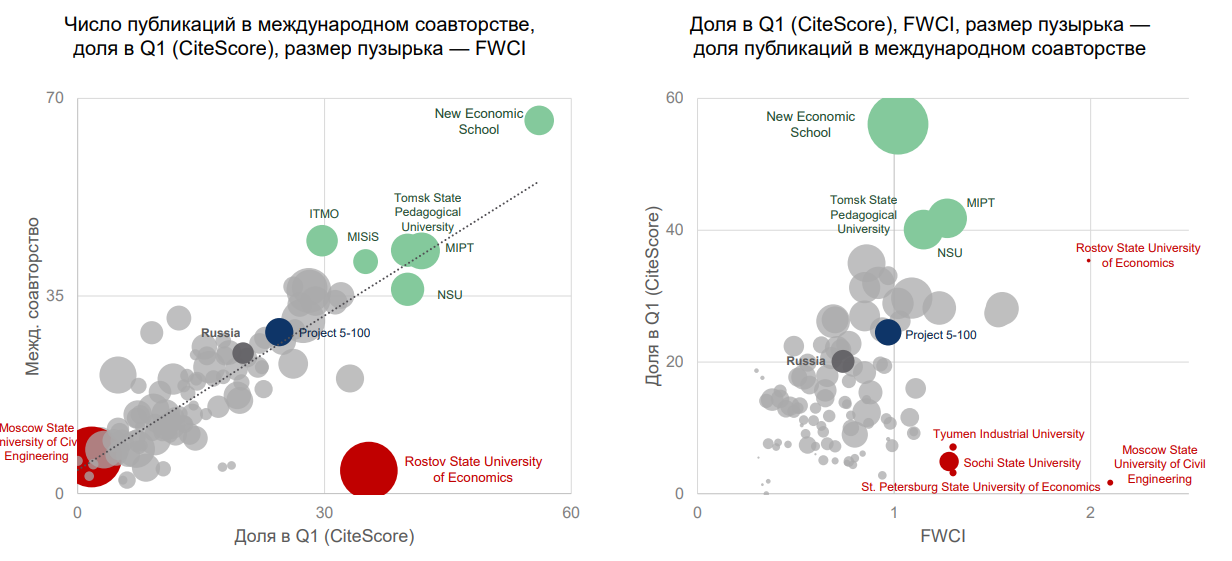 Рисунок 1 - Присутствие РГЭУ (РИНХ) в Scopus в 2019 г.В 2019 г. редакциями научных журналов РГЭУ (РИНХ) разработана стратегия развития, направленная на повышение качества выпускаемых изданий, оптимизацию редакторской деятельности, повышение узнаваемости и имиджа журналов и РГЭУ (РИНХ) в научно-образовательной среде.Таблица 13 - Стратегия развития научных журналов РГЭУ (РИНХ) 7. ДЕЯТЕЛЬНОСТЬ НАУЧНЫХ ШКОЛ РГЭУ (РИНХ) ЗА 2018 Г.Таблица 14 - Основные показатели результативности деятельности научных школ за 2018 г.Таблица 15 - Показатели публикационной активности научных школ8. РАБОТА СТУДЕНЧЕСКИХ НАУЧНЫХ КРУЖКОВВ 2019 г. в университете функционирует 46 студенческих научных кружков, из них 7 – в филиалах.Таблица 16 - Количество студенческих научных кружков в первом полугодии 2019 года по факультетам и филиаламПо результатам деятельности кружков за 1 семестр 2018/19 уч. года полностью выполнили план – 61% по следующим показателям: количество публикаций, подготовка конкурсных работ, участие в конференциях.На базе университета с начала года проведено 120 научных мероприятий, из них 36 международных, всероссийских, межрегиональных, региональных, городских; 77 внутривузовских конференций, круглых столов, научных семинаров и 7 конкурсов, 9 международных конференций.135 научных работ студентов и молодых ученых направлено на международные и всероссийские конкурсы и олимпиады научных работ студентов, организованные Молодёжным союзом экономистов и финансистов Российской Федерации. Студенты и молодые ученые активно участвуют в проектах Агентства стратегических инициатив, Фонда содействия инновациям, Ростовского регионального агентства поддержки предпринимательства. По итогам участия студентов и молодых ученых в 23-х международных и всероссийских конкурсах научных работ молодёжи, проводимых Молодёжным союзом экономистов и финансистов Российской Федерации в университет поступило 116 дипломов, из них 60 за первые места.На конкурс среди студентов и аспирантов РГЭУ (РИНХ) на лучший бизнес-план с использованием портала бизнес-навигатора МСП было подано 67 проектов.В рамках мероприятия СтартАп ДЕНЬ РГЭУ (РИНХ) 26 марта 2019 года была проведена деловая игра, цель которой – обоснование, выработка и апробация практических подходов к учетно-аналитической и информационной деятельности хозяйствующих субъектов по реализации проекта «Startup-УЭФ». В проекте приняли участие 36 студентов и магистрантов РГЭУ (РИНХ). На конкурсе было представлено 4 проекта из них 3 проекта награждены дипломами победителя. Всего награждено 24 студента и магистранта.Победителями грантового конкурса Study Abroad Programme UniCredit Foundation под руководством научного руководителя Троилиной А.В. стали два студента (Сабиев Мурад Теймур Оглы; Камалов Артем Витальевич). Грант Европейской программы академических обменов Эразмус+ под руководством научного руководителя Бодягина О.В. выигран двумя студентами (Захарова Татьяна Игоревна, Трепакова Анастасия Олеговна).Студентами РГЭУ (РИНХ) поданы заявки на получение гранта Президента РФ для государственной поддержки молодых российских ученых «Year of Exchange in America for Russians», а также на получение гранта Министерства образования и исследователей Германии.9. НАУЧНЫЕ ДОСТИЖЕНИЯ ИНСТИТУТА МАГИСТРАТУРЫМагистранты РГЭУ (РИНХ) являются соисполнителями 8 хоздоговорных работ.Опубликовано более 100 статей в журналах и сборниках материалов конференций различных уровней.Магистранты РГЭУ (РИНХ) приняли участие более чем в 90 конференциях различных уровней.22-25 апреля 2019 г. в рамках Соглашения о сотрудничестве в направлении создания и реализации сетевых магистерских программ магистранты РГЭУ (РИНХ), а также заместитель директора института магистратуры по науке Пушкарь О.М. приняли участие в фестивале «Интеллектуальная собственность для будущего». В рамках командного конкурса студенческих проектов «Экономика и управление интеллектуальной собственностью» было представлено два проекта:«Способ кредитования населения»; «Подключение Внешэкономбанка к электронному документообороту на основе технологии Blockchain».11 апреля 2019г. в лектории Донской государственной публичной библиотеки в рамках проекта «Научный вектор: актуальные направления современной мысли» институт магистратуры РГЭУ (РИНХ) совместно с кафедрой журналистики организовал Открытую дискуссию «Закономерности формирования PR-дискурса».Институтом магистратуры организовано 5 вебинаров с сетевыми вузами-партнерами:Всероссийский конкурс научных студенческих работ в области экономики «ИнфоЭк-19» (в рамках научно-практической конференции студентов и молодых ученых «Актуальные вопросы учета и управления в условиях информационной экономики»; Всероссийская научно-практическая конференция студентов «Актуальные вопросы учета и управления в условиях информационной экономики» (в режиме видео/очно-заочной конференции);IV Всероссийская научная конференция магистрантов и аспирантов «Современные парадигмы развития учета, анализа и аудита в исследованиях молодых ученых» (ВНКМА-2019);Межрегиональная научно-практическая конференция «Первостепенное значение цикла «Научное исследование - практическое применение»;Научный семинар аспирантов и магистрантов: «Проблемы и перспективы парадигмы учета», «Роль стандартизации управленческого учета в современном менеджменте».10. ПОДГОТОВКА КАДРОВ ВЫСШЕЙ КВАЛИФИКАЦИИ В АСПИРАНТУРЕ И ДОКТОРАНТУРЕВ настоящее время в РГЭУ (РИНХ) осуществляют подготовку диссертаций на соискание ученой степени кандидата наук: 215 человек, в том числе 205 аспирантов по 8 направлениям подготовки и 10 соискателей (лиц, прикрепленных для подготовки диссертаций на соискание ученой степени кандидата наук без освоения программ аспирантуры). Большая доля аспирантов обучается по экономическим специальностям (67%). Это обусловлено общей направленностью и специализацией университета, а также наличием в РГЭУ (РИНХ) диссертационных советов по экономическим специальностям. Юридические специальности составляют 17%, филологические – 5%, технические – 4%, на долю других направлений (педагогические, исторические, философские науки) приходится в совокупности 7%.Набор в аспирантуру в 2019 году объявлен по 29 программам аспирантуры в рамках 10 направлений подготовки по договорам об оказании платных образовательных услуг. В РГЭУ (РИНХ) в настоящее время функционирует четыре Диссертационных совета: 1) объединенный совет по защите диссертаций на соискание ученой степени кандидата наук, на соискание ученой степени доктора наук
Д 999.127.02, созданный на базе ФГБОУ ВО «РГЭУ (РИНХ)», ФГБОУ ВО «Чеченский государственный университет» по научной специальности:08.00.05 - Экономика и управление народным хозяйством (экономика, организация и управление предприятиями, отраслями, комплексами - АПК и сельское хозяйство; менеджмент) (экономические науки);2) объединенный совет по защите диссертаций на соискание ученой степени кандидата наук, на соискание ученой степени доктора наук
Д 999.166.02, созданный на базе ФГБОУ ВО «РГЭУ (РИНХ)», ФГБОУ ВО «Ростовский государственный университет путей сообщений» по научным специальностям: 08.00.05 – Экономика и управление народным хозяйством (маркетинг; экономика, организация и управление предприятиями, отраслями, комплексами - транспорт) (экономические науки);08.00.14 – Мировая экономика (экономические науки).3) совет по защите диссертаций на соискание ученой степени кандидата наук, на соискание ученой степени доктора наук Д 212.209.05, созданный на базе ФГБОУ ВО «РГЭУ (РИНХ)» по научным специальностям:08.00.10 – Финансы, денежное обращение и кредит (экономические науки);08.00.12 – Бухгалтерский учет, статистика (экономические науки).4) Приказом Минобрнауки России от 25 апреля 2019 года № 393/нк на базе ФГБОУ ВО «РГЭУ (РИНХ)» был создан совет по защите диссертаций на соискание ученой степени кандидата наук, на соискание ученой степени доктора наук Д 212.209.06 по научной специальности:08.00.05 – Экономика и управление народным хозяйством (логистика, региональная экономика, экономика предпринимательства) (экономические науки).За пять месяцев 2019 г. в диссертационных советах РГЭУ (РИНХ) защищено:одна диссертация на соискание ученой степени доктора наук:Калиева Ольга Михайловна, научная специальность 08.00.05 Экономика и управление народным хозяйством (маркетинг), тема диссертации «Маркетинговое управление формированием бренда территории», работа выполнена в Оренбургском государственном университете – защита 17.04.2019;четыре диссертации на соискание ученой степени кандидата наук:Веклова Евгения Викторовна, научная специальность 08.00.05 Экономика и управление народным хозяйством (маркетинг), тема диссертации «Интегрированные системы маркетинговой информации современных торговых центров» (научный руководитель д.э.н., профессор Бондаренко Виктория Андреевна), работа выполнена в РГЭУ (РИНХ) – защита 15.05.19;Покуль Владимир Олегович, научная специальность 08.00.05 Экономика и управление народным хозяйством (маркетинг), тема диссертации «Формирование маркетинговых коммуникаций в социальные медиа на основе особенностей потребительского поведения», работа выполнена в Кубанском аграрном университете – защита 15.05.19;Лампого Джон, научная специальность 08.00.05 Экономика и управление народным хозяйством (менеджмент), тема диссертации «Развитие инструментария разработки бизнес-стратегии на основе анализа ключевых факторов успеха» (научный руководитель д.э.н., профессор Димитриади Николай Ахиллесович), работа выполнена в РГЭУ (РИНХ) – защита 21.05.19;Тибилова Анжела Анатолиевна, научная специальность 08.00.05 Экономика и управление народным хозяйством (экономика, организация и управление предприятиями, отраслями, комплексами: АПК и сельское хозяйство), тема диссертации «Экономический механизм функционирования и развития ресурсного потенциала сельского хозяйства (на примере Республики Северная Осетия-Алания)», работа выполнена в Горском государственном аграрном университете – защита 21.05.19;В июне в диссертационных советах РГЭУ (РИНХ) назначены к защите:две диссертация на соискание ученой степени доктора наук:Котенев Александр Дмитриевич, научная специальность 08.00.05 Экономика и управление народным хозяйством (экономика, организация и управление предприятиями, отраслями, комплексами: АПК и сельское хозяйство), тема диссертации «Государственное регулирование внешнеэкономической деятельности АПК в контексте обеспечения продовольственной безопасности РФ: теория, методология, практика», работа выполнена в Кубанском государственном технологическом университете – защита 19.06.2019;Третьякова Каролина Александровна, научная специальность 08.00.14 Мировая экономика, тема диссертации «Внешнеэкономические интересы России как субъекта ВТО в сфере продовольственного обеспечения» (научный консультант д.э.н., профессор Кузнецов Николай Геннадьевич), работа выполнена в РГЭУ (РИНХ) – защита 26.06.2019;четыре диссертации на соискание ученой степени кандидата наук:Глечикова Татьяна Олеговна, научная специальность 08.00.05 Экономика и управление народным хозяйством (менеджмент), тема диссертации «Формирование стратегий образовательной организации и многокритериальная оценка их эффективности» (научный руководитель д.э.н., профессор Димитриади Николай Ахиллесович), работа выполнена в РГЭУ (РИНХ) – защита назначена на 19.06.19;Макаренко Татьяна Валерьевна, научная специальность 08.00.12 Бухгалтерский учет, статистика, тема диссертации «Учетно-аналитическое обеспечение трансформации российских стандартов по бухгалтерскому учету для целей унификации управленческого учета» (научный руководитель д.э.н., профессор Лабынцев Николай Тихонович), работа выполнена в РГЭУ (РИНХ) – защита назначена на 21.06.19;Платонова Тамара Константиновна, научная специальность 08.00.05 Экономика и управление народным хозяйством (менеджмент), тема диссертации «Формирование стратегии повышения конкурентоспособности бизнеса в экономической системе региона» (научный руководитель д.э.н., профессор Иванова Елена Александровна), работа выполнена в РГЭУ (РИНХ) – защита назначена на 19.06.19.Улановская Оксана Николаевна, научная специальность 08.00.05 Экономика и управление народным хозяйством (маркетинг), тема диссертации «Совершенствование методического инструментария ценообразования в маркетинге выставочной деятельности» (научный руководитель д.э.н., профессор Осовцев Виктор Анисимович), работа выполнена в РГЭУ (РИНХ) – защита назначена на 26.06.19.ЗАКЛЮЧЕНИЕОсобенности формирования государственной политики в области научно-технологического развития Российской Федерации с учетом больших вызовов определяют новую роль науки и технологий как основополагающего элемента решения многих национальных и глобальных проблем, обеспечения возможности прогнозировать происходящие в мире изменения, учитывать внутренние тенденции, ожидания и потребности российского общества, своевременно распознавать большие вызовы и эффективно отвечать на них.Базовые принципы, которые должны лежать в основе действий Университета, заключаются в 3 направлениях:1. Интеграция науки и образовательных технологий на основе скоординированной деятельности всех участников этого процесса.2. Модернизация управления наукой и образованием на основе использования программных документов и отдельных научно-технических проектов.3. Широкое вовлечение в работу органов власти, бизнеса (индустриальных партнеров), научных и образовательных организаций. Исходя из вышеизложенного, Ученому совету предлагается проект решений:признать мероприятия по реализации плана научно-исследовательской деятельности и подготовки кадров высшей квалификации в РГЭУ (РИНХ) ________________________;участвовать в цифровой трансформации вуза, разработке передовых технологий и их внедрении в образовательную, научную и инновационную деятельность университета; интенсифицировать вхождение университета в единую цифровую платформу с целью организации и проведения совместных исследований в удаленном доступе (web-лаборатории, платформы учета и распределения научных данных), в том числе с зарубежными учеными; обновление приборной базы и использование в научно-исследовательской деятельности облачных технологий, больших данных, искусственного интеллекта. (Ответственные: проректор по научной работе и инновациям, заведующие профильными кафедрами, руководители научных школ, начальник отдела аспирантуры и докторантуры, директор института магистратуры, директор института междисциплинарных исследований глобальных процессов и глокализации, руководитель центра стратегических исследований социально-экономического развития Юга России, руководитель StartUp-лаборатории, директор института развития технологий цифровой экономики, директор НИИ, начальник управления компьютеризации учебной и административной деятельности, деканы факультетов, директора филиалов);сформировать проектные команды из научно-педагогических работников, способных к созданию нового продукта и опережающих технологий в соответствии с приоритетами Национальной технологической инициативы (НТИ), увеличить число международных исследований и разработок за счет межгосударственных договоренностей в рамках грантового взаимодействия с Российским фондом фундаментальных исследований (РФФИ), Российским научным фондом (РНФ) и др. Ответственные: руководители научных школ, директор института междисциплинарных исследований глобальных процессов и глокализации, руководитель центра стратегических исследований социально-экономического развития Юга России, руководитель StartUp-лаборатории, директор института развития технологий цифровой экономики, директор НИИ, деканы факультетов, директора филиалов);создать условия для проведения исследований и разработок, соответствующих современным принципам организации научной, научно-технической, инновационной деятельности, лучшим российским и мировым практикам с ориентиром на включение университета в научно-образовательный центр (НОЦ): внедрить методы технологизации исследовательского мышления в проектную деятельность; выделить программирование научных исследований как основной стратегический принцип функционирования НОЦ; формирование и аккумулирование образовательных и прикладных научных треков для молодых учёных, позволяющих в кратчайшие сроки запускать научные исследования и формировать исследовательские лаборатории (проект «Акселератор науки»); создать цифровую инфраструктуру разработки, внедрения и поддержки опытно-конструкторских исследований и результатов интеллектуальной деятельности; участвовать в формировании цифровой научно-образовательной платформы; взаимодействовать с Центрами компетенций НТИ (Ответственные: проректор по научной работе и инновациям, руководители научных школ, директор института междисциплинарных исследований глобальных процессов и глокализации, руководитель центра стратегических исследований социально-экономического развития Юга России, руководитель StartUp-лаборатории, директор института развития технологий цифровой экономики, директор НИИ, деканы факультетов, директора филиалов);участвовать в формировании эффективной системы коммуникации в области науки и технологий, обеспечивающей повышение восприимчивости экономики и общества к инновациям, создание условий для развития наукоемкого бизнеса и включающей опытные производственные площадки, исследовательские лаборатории мирового уровня, инжиниринговые центры и другие элементы; развивать проекты во взаимодействии с АО «Корпорация развития», Ростовским региональным агентством поддержки предпринимательства и др. (Ответственные: проректор по научной работе и инновациям, руководители научных школ, директор института междисциплинарных исследований глобальных процессов и глокализации, руководитель центра стратегических исследований социально-экономического развития Юга России, руководитель StartUp-лаборатории, директор института развития технологий цифровой экономики, директор НИИ, деканы факультетов, директора филиалов);достичь масштабной интеграции университетской науки в общемировую научную систему, что обеспечит доступ к новым компетенциям и (или) ресурсам, формирование интернациональной научной среды и устойчивой кооперации с мировым научным сообществом, а также позволит получать необходимые компетенции и финансовые ресурсы, в том числе, увеличение доли статей в соавторстве с иностранными учеными в общей численности публикаций ученых университета, индексируемых в международных системах научного цитирования (Ответственные: руководители научных школ, начальник управления международного сотрудничества, директор института междисциплинарных исследований глобальных процессов и глокализации, руководитель центра стратегических исследований социально-экономического развития Юга России, руководитель StartUp-лаборатории, директор института развития технологий цифровой экономики, директор НИИ, деканы факультетов, директора филиалов);создать условия для работы междисциплинарных научных групп, внедряющих сквозные технологии (большие данные, искусственный интеллект, распределенные реестры, беспроводная связь, мобильные источники энергии и тд.), кросс-технологии современной науки и готовых к реализации перспективных региональных, национальных и международных исследований (Ответственные: руководители научных школ, директор института междисциплинарных исследований глобальных процессов и глокализации, руководитель центра стратегических исследований социально-экономического развития Юга России, руководитель StartUp-лаборатории, директор института развития технологий цифровой экономики, директор НИИ, деканы факультетов, директора филиалов);создать консорциумы образовательных и научных организаций (ЮНЦ РАН, ВНИИЭиН – филиал ФБГНУ «ФРАНЦ»), предприятий реального сектора экономики, общественных организаций и объединений (РРО ВЭО России) для реализации стратегических инновационных научно-исследовательских, технологических и социокультурных проектов; поддерживать и развивать интеграцию с целью создания инновационных научно-исследовательских проектов совместно с образовательными организациями в интересах региона: междисциплинарные научные экономико-социальные, гуманитарные исследования и проекты в рамках приоритетных рынков НТИ (EDUNET, AUTONET, AERONET, FINNET, HEALTHNET и др.) на Юге России (Ответственные: руководители научных школ, директор института междисциплинарных исследований глобальных процессов и глокализации, руководитель центра стратегических исследований социально-экономического развития Юга России, руководитель StartUp-лаборатории, директор института развития технологий цифровой экономики, директор НИИ, деканы факультетов, директора филиалов);участвовать в создании и внедрении эффективных инструментов повышения качества научных исследований, прикладных разработок и трансфера их результатов и технологий в реальный сектор экономики, осуществлять мониторинг качественных и количественных изменений, прогнозировать уровень достижения результатов при реализации проектов (Ответственные: руководители научных школ, директор института междисциплинарных исследований глобальных процессов и глокализации, руководитель центра стратегических исследований социально-экономического развития Юга России, руководитель StartUp-лаборатории, директор института развития технологий цифровой экономики, директор НИИ, деканы факультетов, директора филиалов);обеспечить реализацию механизма защиты, управления, коммерциализации интеллектуальной собственности и капитализации накопленных интеллектуальных результатов, развитие стартапов; способствовать увеличению количества полученных патентов на изобретения и свидетельств о регистрации программ для ЭВМ; развивать технологии демонстрации и продвижения инноваций университета, в том числе за счет виртуальной площадки для инвесторов при участии венчурных компаний (в т.ч. Российской венчурной компании); (Ответственные: руководители научно-исследовательских проектов, директор НИИ, руководитель Startup-лаборатории);повысить качество и эффективность научно-организационных мероприятий университета (конференции, семинары, презентации, выставки и др.) путем усиления интеграции их образовательной, архитектурной, информационной и креативной составляющих (Ответственные: руководители научных школ, директор института междисциплинарных исследований глобальных процессов и глокализации, руководитель центра стратегических исследований социально-экономического развития Юга России, руководитель StartUp-лаборатории, директор института развития технологий цифровой экономики, директор НИИ, деканы факультетов, директора филиалов);способствовать увеличению количества публикаций научно-педагогических работников, аспирантов и молодых ученых в высокорейтинговых журналах, входящих в российские и международные базы цитирования (Web of Science, Scopus I и II квартиля, в том числе совместно с зарубежными учеными и индустриальными партнерами); апробировать результаты диссертационных и грантовых исследований, а также хоздоговорных работ в высокорейтинговых научных изданиях (Ответственные: руководители научных школ, директор института междисциплинарных исследований глобальных процессов и глокализации, руководитель центра стратегических исследований социально-экономического развития Юга России, руководитель StartUp-лаборатории, директор института развития технологий цифровой экономики, директор НИИ, деканы факультетов, директора филиалов);способствовать увеличению количества и улучшению качества заявок на получение грантов, активизировать участие в научно-технологических программах различного уровня, а также наращивать и углублять опыт университета в решении задач, направленных на развитие региона и страны в рамках национального проекта «Цифровая экономика Российской Федерации» (Ответственные: руководители научных школ, директор института междисциплинарных исследований глобальных процессов и глокализации, руководитель центра стратегических исследований социально-экономического развития Юга России, руководитель StartUp-лаборатории, директор института развития технологий цифровой экономики, директор НИИ, деканы факультетов, директора филиалов);расширять текущие и создавать новые партнерские отношения между научными группами университета, национальными и международными научными коллективами с целью увеличения количества индустриальных партнеров, базовых кафедр, вовлеченных в реализацию образовательных и научных проектов; ориентировать научные и инновационные подразделения университета на решение задач индустриальных партнеров и научных организаций, разработку и производство конкурентоспособной наукоемкой продукции; сформировать универсальный подход к созданию эффективно работающих национальных и межнациональных коллабораций (Ответственные: руководители научных школ, начальник управления международного сотрудничества, директор института междисциплинарных исследований глобальных процессов и глокализации, руководитель центра стратегических исследований социально-экономического развития Юга России, руководитель StartUp-лаборатории, директор института развития технологий цифровой экономики, директор НИИ, деканы факультетов, директора филиалов);расширить спектр услуг в области научно-экспертной и научно-производственной деятельности, увеличивать объем НИОКР в соответствии с показателями эффективного контракта (Ответственные: руководители научных школ, директор института междисциплинарных исследований глобальных процессов и глокализации, руководитель центра стратегических исследований социально-экономического развития Юга России, руководитель StartUp-лаборатории, директор института развития технологий цифровой экономики, директор НИИ, деканы факультетов, директора филиалов);развивать мотивационные механизмы с целью привлечения молодежи к научно-инновационной деятельности, формированию бизнес-компетенций и компетенций лидерства, предусматривающих создание студенческих научных и предпринимательских обществ на базе StartUp-лаборатории, центров молодежного инновационного творчества и фаблабов, коворкингов различной направленности (создание вузовской площадки Точки кипения и др.); расширение программ поддержки талантливой молодежи, в том числе участие в конкурсах Агентства стратегических инициатив, Фонда содействия инновациям (УМНИК, Старт), олимпиаде НТИ, WorldSkills, Кружковом движении, Кванториумах, Школах мышления и др. В среднесрочной перспективе – создать бизнес-инкубаторы и стартап-акселераторы с выходом на госфинансирование и поддержку со стороны бизнеса по приоритетным направлениям научно-технологического развития; стимулировать молодежь к деятельности в области инновационных технологий путем внедрения программ защит дипломов в виде стартапов, привлечения квалифицированных наставников (специалистов-практиков), обучения предпринимательству на базе центров предпринимательства при вузе (Юридическая клиника, Клуб молодых предпринимателей, регистрационно-консультационный пункт предпринимателя, организованный совместно с Минэкономразвития РО и др.); сформировать на базе школ и колледжей совместно с образовательными и научными организациями (в т.ч. ЮНЦ РАН) совместные академические классы для взаимодействия молодежных групп в кластере и развития начальной научной профориентации (Ответственные: руководители научных школ, директор института междисциплинарных исследований глобальных процессов и глокализации, руководитель центра стратегических исследований социально-экономического развития Юга России, руководитель StartUp-лаборатории, директор института развития технологий цифровой экономики, директор НИИ, деканы факультетов, директора филиалов);сформировать целостную систему подготовки и профессионального роста научных и научно-педагогических кадров, обеспечивающую условия для проведения молодыми учеными научных исследований и разработок, создания научных лабораторий и конкурентоспособных коллективов; совершенствовать механизмы обучения в аспирантуре по программам подготовки научных и научно-педагогических кадров, в том числе за счет использования современных моделей образовательного процесса в формате онлайн-курсов и формирования контента единой базы по дисциплинам (модулям) программ обучения с обеспечением дистанционного доступа; внедрение механизма целевого обучения в аспирантуре в интересах ключевых работодателей региона (Ответственные: заведующие профильными кафедрами, научные руководители аспирантов, директор института магистратуры, начальник отдела аспирантуры и докторантуры);развивать инновационную сетевую форму взаимодействия между научными школами, институтом магистратуры и отделом аспирантуры и докторантуры для обеспечения стабильной непрерывной системы, объединяющей все уровни подготовки кадров в университете; способствовать преемственности научной проблематики магистерских, аспирантских и докторских диссертационных исследований (Ответственные: руководители научных школ, заведующие профильными кафедрами, научные руководители аспирантов, директор института магистратуры, начальник отдела аспирантуры и докторантуры);совершенствовать работу, связанную с деятельностью диссертационных советов по базовым научным специальностям университета с целью подготовки высококвалифицированных научно-педагогических кадров для системы высшего образования РФ, способствовать преемственности поколений ученых, способных принимать обоснованные решения и проводить диссертационные исследования (Ответственные: проректор по научной работе и инновациям, Председатели диссертационных советов);в контексте подготовки к приемной кампании РГЭУ (РИНХ) с целью обеспечения конкурса по программам аспирантуры осуществлять профориентационную работу среди выпускников специалитета и магистратуры РГЭУ (РИНХ) и других образовательных организаций по выявлению талантливой молодежи и формированию контингента аспирантов, сознательно принявших решение заниматься наукой (Ответственные: начальник отдела аспирантуры и докторантуры, директор института магистратуры, заведующие профильными кафедрами); совершенствовать работу по продвижению научных журналов РГЭУ (РИНХ) в мировое научно-образовательное пространство; следовать стратегии развития научных журналов и адаптировать их контент к индексации в ведущих зарубежных наукометрических системах; оптимизировать процесс обработки и рецензирования материалов, поступающих в редакции журналов, за счет формирования электронной системы учета и личных кабинетов (Ответственные: проректор по научной работе и инновациям, главные редакторы научных журналов, начальник управления компьютеризации учебной и административной деятельности).ВВЕДЕНИЕ. ИНСТИТУЦИОНАЛЬНЫЕ И НОРМАТИВНЫЕ ИЗМЕНЕНИЯ В НАУЧНОЙ СФЕРЕ………………………………………………………………31. НАПРАВЛЕНИЯ РАЗВИТИЯ НАУЧНО-ИССЛЕДОВАТЕЛЬСКОЙ И ИННОВАЦИОННОЙ ДЕЯТЕЛЬНОСТИ………………………………………….72. РАЗВИТИЕ ОБЪЕКТОВ ИННОВАЦИОННОЙ ИНФРАСТРУКТУРЫ….…..213. НАПРАВЛЕНИЯ РЕАЛИЗАЦИИ НАЦПРОЕКТА «НАУКА» В РГЭУ (РИНХ)294. МЕЖКАФЕДРАЛЬНЫЕ И МЕЖВУЗОВСКИЕ ПРОЕКТЫ. ТРАНСФЕР ТЕХНОЛОГИЙ В РЕАЛЬНЫЙ СЕКТОР ЭКОНОМИКИ…………….………….315. ВЫПОЛНЕНИЕ НИР В УНИВЕРСИТЕТЕ………………………….………….326. ПУБЛИКАЦИОННАЯ АКТИВНОСТЬ СОТРУДНИКОВ РГЭУ (РИНХ)…… 367. ДЕЯТЕЛЬНОСТЬ НАУЧНЫХ ШКОЛ РГЭУ (РИНХ) ЗА 2018 Г……….……418. РАБОТА СТУДЕНЧЕСКИХ НАУЧНЫХ КРУЖКОВ…………………..…......439. НАУЧНЫЕ ДОСТИЖЕНИЯ ИНСТИТУТА МАГИСТРАТУРЫ……………..4510. ПОДГОТОВКА КАДРОВ ВЫСШЕЙ КВАЛИФИКАЦИИ В АСПИРАНТУРЕ И ДОКТОРАНТУРЕ……………………………………….……47ЗАКЛЮЧЕНИЕ………………………………………………………………..…......51ФЕДЕРАЛЬНЫЙ ПРОЕКТ 1: РАЗВИТИЕ НАУЧНОЙ И НАУЧНО-ПРОИЗВОДСТВЕННОЙ КООПЕРАЦИИ1. Участие в создании Южного научно-образовательного центра мирового уровня на основе интеграции университетов и научных организаций Юга России, в том числе выполнение критериев:количество патентов на изобретение, зарегистрированных 
в Российской Федерации и (или) имеющих правовую охрану за рубежом:2019 г. – 5 патентов; 2020 г. – 8 патентов; 2021 г. – 12 патентов; 2022 г. – 15 патентов; 2023 – 17 патентов; 2024 г. – 20 патентов;объем средств, полученных от использования результатов интеллектуальной деятельности:2019 г. – 500 тыс. руб., 2020 г. – 600 тыс. руб., 2021 г. – 700 тыс. руб., 2022 г. – 800 тыс. руб.; 2023 г. – 900 тыс. руб.; 2024 г. – 1 млн. руб.;доля внебюджетных средств в общем объеме финансирования научных исследований:2019-2024 гг. – не менее 95%.количество публикаций в журналах, индексируемых в базе данных Scopus и в базе данных Web of Science:2019 г. – не менее 350, 2020 г. – не менее 400; 2021 г. – не менее 450; 2022 г. – не менее 500; 2023 г. – не менее 500; 2024 г. – не менее 550.присутствие в одном из предметных международных рейтингов образовательных организаций высшего образования.2. Создание на базе StartUp-лаборатории и Института развития технологий цифровой экономики Центра компетенций НТИ для формирования инновационных решений в области сквозных технологий.3. Участие в создании Математического центра в регионе, кооперация с ведущими Российскими математическими центрами;4. Создание центра «Зеленой» экономики и экосистем совместно с Воронежским государственным лесотехническим университетом им. Г.Ф. Морозова;5. Создание на базе РГЭУ (РИНХ) Центра беспилотного транспорта, развитие в регионе AeroNet и AutoNet-проектов. 6. Выполнение междисциплинарных научных исследований в рамках Net-рынков в кооперации с образовательными организациями и реальным сектором, в т.ч. выполнение проектов:«Нейросетевые методы диагностики онкологических заболеваний на основе математического моделирования процесса клиновидной дегидратации биологических жидкостей» совместно с Ростовским научно-исследовательским онкологическим институтом;«Оптимизационное управление АПК региона на основе методов Data Mining и теории ценозов»;«Ценологический метод анализа больших неструктурированных данных для разработки систем оценки рисков заболеваний, осложнений их лечения и построения рекомендаций по их профилактике, в том числе персонализированных» совместно с ГБУ РО «Областная детская клиническая больница»;«Оптимизация экологически чистого сельскохозяйственного производства на основе цифровой трансформации и принципов зеленой экономики» совместно с Воронежским государственным лесотехническим университетом им. Г.Ф. Морозова;«Использование математических методов и компьютерных технологий обработки больших данных при исследовании деятельности МФЦ Ростовской области»;«Идентификация параметров твердых бытовых отходов, подлежащих биологической утилизации методом математического моделирования» совместно с Воронежским государственным лесотехническим университетом им. Г.Ф. Морозова.7. Рост количества публикаций в журналах Web of Science, Scopus первого и второго квартиля, в том числе в соавторстве с ведущими российскими и зарубежными учёными.ФЕДЕРАЛЬНЫЙ ПРОЕКТ 2: РАЗВИТИЕ ПЕРЕДОВОЙ ИНФРАСТРУКТУРЫ ДЛЯ ПРОВЕДЕНИЯ ИССЛЕДОВАНИЙ И РАЗРАБОТОК В РОССИЙСКОЙ ФЕДЕРАЦИИ1. Обновление приборной базы, использование в научно-исследовательской деятельности облачных технологий, больших данных, искусственного интеллекта.2. Формирование единой информационной системы учёта результатов научно-исследовательской и инновационной деятельности;3. Формирование цифрового научно-образовательного кластера, реализующего программы профессионального образования, научных исследований и производственных процессов;4. Развитие передовой инфраструктуры научных исследований и разработок, инновационной деятельности, в том числе:Открытие общеуниверситетского коворкинга;Открытие на базе РГЭУ (РИНХ) Точки кипения;Создание Предпринимательского коворкинга на базе Клуба молодых предпринимателей РГЭУ (РИНХ);Создание Центра налоговой грамотности на базе РГЭУ (РИНХ);Создание Центра бережливых технологий в производстве и сфере услуг на базе РГЭУ (РИНХ).ФЕДЕРАЛЬНЫЙ ПРОЕКТ 3: РАЗВИТИЕ КАДРОВОГО ПОТЕНЦИАЛА В СФЕРЕ ИССЛЕДОВАНИЙ И РАЗРАБОТОК1.  Развитие сети диссертационных советов.2. Совершенствование механизмов обучения в аспирантуре по программам подготовки научных и научно-педагогических кадров, в том числе за счет:использования современных моделей образовательного процесса в формате онлайн курсов;формирования контента единой базы иллюстративных материалов по дисциплинам (модулям) программ аспирантуры с обеспечением дистанционного доступа;3. Увеличение количества публикаций аспирантов и молодых ученых в высокорейтинговых научных изданиях и журналах, индексируемых в Web of Science, Scopus;4. Расширение участия аспирантов в крупных научно-исследовательских проектах, межвузовских инициативах, в программах внутрироссийской и международной мобильности обучающихся;5. Разработка механизма грантовой поддержки научных и научно-технических проектов, выполняемых молодыми перспективными исследователями;6. Внедрение механизма целевого обучения в аспирантуре в интересах ключевых работодателей отраслей экономики Ростовской области и Юга России.7. Развитие молодежного научно-исследовательского движения, предусматривающего участие в воронке факультетских StartUp-проектов, повышение качества работы кружков, акселерация лучших проектов на платформе StartUp-лаборатории РГЭУ (РИНХ) и Южного IT-парка, внедрение механизма поддержки молодежных StartUp-проектов в рамках программ Российской венчурной компании и Агентства стратегических инициатив.8. Формирование опорных академических классов совместно с ЮНЦ РАН, взаимодействие молодежных исследовательских групп в кластере.№ФИО автора (авторов)Название проектаАтмурзаева Фатима МахтиевнаВнедрение исламских банковских инструментов в традиционные банки РоссииМаксименко Виктория АлександровнаEducation of children in the banking systemТабацкая Марина Александровна, Коноваленко Светлана ПетровнаОптимизация процесса обучения физике с помощью дидактических игрТерещенко Алена Евгеньевна,Боровая Елизавета ОлеговнаВелошэринг "Velcom"Алиев Тимур Рустемович, Барри Аббас RoadKit№Наименование результата интеллектуальной деятельности (РИД)Вид результата интеллектуальной деятельности (РИД)Авторы1.Оптоэлектронный компромиссный сумматоризобретениеАльбеков А.У., Вовченко Н.Г., Полуботко А.А., Соколов С.В., Суханов А.В., Тищенко Е.Н.2.Способ дистанционного мониторинга позиционирования транспортных средств (…172)изобретениеАльбеков А.У., Вовченко Н.Г., Полуботко А.А., Соколов С.В., Тищенко Е.Н.3.Способ выбора созвездия навигационных спутниковизобретениеАльбеков А.У., Вовченко Н.Г., Полуботко А.А., Соколов С.В., Тищенко Е.Н.4.Способ предупреждения столкновения транспортных средствизобретениеАльбеков А.У., Вовченко Н.Г., Полуботко А.А., Соколов С.В., Каменский В.В., Тищенко Е.Н.5Определение резервов снижения затрат продукции на основе методики ФСА (РСЗ ФСА)Программа для ЭВМУсенко Л. Н., Жилина Е.В., Бухов Н. В.№Наименование результата интеллектуальной деятельности (РИД)АвторыАкселерометрСоколов С.В., Каменский В.В., Тищенко Е.Н. , Карасев Д.Н.Способ оценки интенсивности сельскохозяйственного производства по комплексу критериев уровня интенсификации и уровня экономической эффективности интенсификацииАльбеков А. У., Горбанева О. П., Карасев Д. Н., Стрюков М. Б., Сахарова Л.В., Алексейчик Т. В., Богачев Т. В., Куликова Ю. В.Способ оценки выявленных нарушений при комплексных и тематических аудиторских проверках налоговых органов на основе теории нечетких множествАльбеков А.У., Джамурзаев Ю.Д., Стрюков М.Б., Карасев Д.Н., Сахарова Л.В., Богачев Т.В., Алексейчик Т.В, Родина О.В.НанорегистрАльбеков А.У., Вовченко Н.Г., Полуботко А.А., Соколов С.В., Каменский В.В., Тищенко Е.Н.Оптический нановычислитель в системе остаточных классовАльбеков А.У., Вовченко Н.Г., Полуботко А.А., Соколов С.В., Каменский В.В., Тищенко Е.Н.Компромиссный сумматорАльбеков А.У., Вовченко Н.Г., Полуботко А.А., Соколов С.В., Суханов А.В., Тищенко Е.Н.Навигационный знакАльбеков А.У., Вовченко Н.Г., Полуботко А.А., Соколов С.В., Каменский В.В., Тищенко Е.Н.Оптоэлектронный вычислительАльбеков А.У., Вовченко Н.Г., Полуботко А.А., Суханов А.В., Соколов С.В., Ковалев С.М., Тищенко Е.Н.Способ дистанционного мониторинга позиционирования транспортных средств (…596)Альбеков А.У., Вовченко Н.Г., Полуботко А.А., Соколов С.В., Тищенко Е.Н.Способ повышения точности позиционирования транспортных средствАльбеков А.У., Вовченко Н.Г., Полуботко А.А., Соколов С.В., Тищенко Е.Н.Объем НИР 2019Объем НИР 2018Объем НИР 2017Объем НИР 2016РГЭУ (РИНХ)18394,8018 515,4012 795,29 804,0ФакультетПланВыполнение плана (по эффективному контракту) %Общий объем НИРХоздоговорыГранты РФФИ и РНФ, Госзадание МОН РФФМиП4805432 069,501369,5700ФТД5462,5211 139,00789350ФКТиИБ44101617 112,805726540,8УЭФ4805683 266,501266,52000ФЭиФ5830301 760,007101050ЮФ6122,5171 017,0010170ФЛиЖ4510452 030,007301300ИТОГО359455118 394,80645411940,8ФакультетКафедра - лидерКафедры с нулевыми показателямиФМиПкафедра общего и стратегического менеджмента - 900 тыс. руб.Управления персоналом и социологии (Зав. каф. Белов М.Т.)Антикризисного и корпоративного управления (Зав. каф. Мишурова И.В.)Финансового менеджмента (Зав. каф. Барашьян В.Ю.)ФТДкафедра коммерции и логистики - 684 тыс. руб.Маркетинга и рекламы (Зав. каф. Бондаренко В.А.),Философии и культурологии (Зав. каф. Палий И.Г.),Международной торговли и таможенного дела (Зав. каф. Таранов П.В.),Товароведения и управления качеством (Зав. каф. Механцева К.Ф.)ФКТиИБкафедра информационных технологий и защиты информации - 5140,8 тыс. руб.-УЭФкафедра статистики, эконометрики и оценки рисков - 1500 тыс. руб.Мировой политики и глобализации (Зав. каф. Узнародов И.М.)ФЭиФкафедра финансового мониторинга и финансовых рынков - 730 тыс. руб.Банковского дела (Зав. каф. Семенюта О.Г.)Налогов и налогообложения (Зав. каф. Мусаелян А.К.)ЮФкафедра конституционного и муниципального права - 737 тыс. руб.Судебной экспертизы и криминалистики (Зав. каф. Николаев А.В.)Гражданского процесса (Зав. каф. Федоренко Н.В.)Исторических наук и политологии (Зав. каф. Наухацкий В.В.)Теории и истории государства и права (Зав. каф. Напалкова И.Г.)ФЛиЖкафедра русского языка и культуры речи - 1300 тыс. руб.-ФакультетОбщий объем НИРХоз.договорыГранты РФФИи РНФТаганрог12495,00595,0011900,00Гуково210,00210,000Кисловодск000Миллерово000Махачкала000Ейск300,00300,000№ПроектРуководительОбъем финансирования, руб.Факультет17-04-00109 "Когнитивные и лингвопрагматические параметры социальной рекламы, посвященной профилактике наркомании"Брусенская Л.А.600 000,00ЛиЖ№ 19-012-00016 «Грамматическая лакунарность как факт языковой онтологии: когнитивные основания и лингвопрагматические характеристики»Акай О.М.700 000,00ЛиЖ№ 19-010-00635 «Развитие концепции оценки риска фальсификации финансовой отчетности в процессе аудита на основе поведенческих моделей»Арженовский С.В.1 000 000,00УЭФ№ 18-010-00657 «Развитие системы оценки национального риска отмывания денег и финансирования терроризма на основе взаимовлияния уязвимостей финансовых институтов и домохозяйств»Алифанова Е.Н.700 000,00ЭиФ№ 19-010-00860 «Формирование организационно-экономического механизма управления устойчивым развитием региональных инновационных систем на основе наилучших доступных технологий»Кузнецов Н. Г.700 000,00ТД18-010-00806 «Уровень жизни населения административно-территориальных образований: выявление, исследование, анализ и оценка значимости определяющих факторов (для последующей оптимизации в условиях ограниченных ресурсов)»Хубаев Г.Н.700 000,00КТиИБ№ 19-010-00009 «Неравенство и бедность в постсоветской России: динамика и факторы формирования с учетом скрытых доходов домохозяйств»Ниворожкина Л.И.1 000 000,00УЭ№ 19-013-00690 «Экономика учебно-методической деятельности в высшей школе»Щербаков С.М.700 000,00КТиИБ18-010-00663 «Оценки стратегического и  инновационного потенциала и развитие промышленности Ростовской области: обоснование основных направлений развития наукоемких производств»Долятовский В.А.700 000,00МиП№ПроектРуководительОбъем финансирования, руб.Филиал№ 19-013-00855 «Тенденции развития музыкального образования в современной Франции»Бурякова Л.В.700 000,00Таганрог№ 19-013-00117 «Осмысление социально-философского феномена образовательной инклюзии в контексте зарубежных и отечественных методологических подходов и моделейМузыка О.А.700 000,00Таганрог№ 19-013-00101 «Формирование коммуникативных универсальных учебных действий при изучении русского языка в основной общеобразовательной школе»Нарушевич А.Г.700 000,00Таганрог18-013-00022 «Массовое медиаобразование в странах СНГ (1992-2020)»Федоров А.В.700 000,00Таганрог18-013-00136 «Развитие созидательной гражданской активности студенческой молодежи»Грибанова В.А.700 000,00Таганрог№ 19-01-00701 «Построение и исследование объединенных моделей транспорта наносов, переноса и осаждения взвесей в прибрежных водных системах Юга России»Сидорякина В.В.800 000,00Таганрог№ 19-01-00109 «Обобщенное решение задачи восстановления структуры графа на основе матрицы передаточной функции в теории принятия решений»Целых Л.А.1 000 000,00Таганрог№ 19-013-00030 «Отражение проблемы межэтнической толерантности студенческой молодежи в российском и англоязычном медиаобразовании постсоветского периода (1992-2020)»Челышева И.В.900 000,00Таганрог№ 19-012-00062 «Полифония семантического субъекта (на материале русского, французского, английского и немецкого языков)»Червоный А.М.700 000,00Таганрог19-013-00597 «Трансформационные процессы в отечественном медиаобразовании периода "перестройки»Мурюкина Е.В.1 000 000,00Таганрог17-18-01001 "Школа и вуз в зеркале советских, российских и западных аудиовизуальных медиатекстов" (РНФ)Федоров А.В.4 000 000,00ТаганрогФакультет/ показательОбъем НИР, тыс. руб.Публикации ВАКПубликации ScopusПубликации Web of ScienceФакультет/ показательОбъем НИР, тыс. руб.Публикации ВАКилиилиФМиП45801804419ФТД5462,52075629ФКТиИБ44101653316УЭФ48051844622ФЭиФ58302245629ЮФ6122,52405624ФЛиЖ45101662810Факультет\ПоказательМонографииВАКРИНЦWOSSCOPUSИПЗУМИП141910810123ТД10377572641КТИИБ21060161301УЭФ7368301413ФЭИФ1737151912262ЮФ6579612901ФЛИЖ412431100ИТОГО6020861644963311ЦельМетоды1. Формирование единого Фонда научных журналовНаполнение Фонда производится за счет:рекламы сторонних организаций в Журналах;выкупа авторских экземпляровилиСоздать Штат сотрудников Журнала, состоящий из: гл.редактора, зам.гл.редактора и отв.секретаря Журнала2. Расширение базы авторов1. Оформить постоянное обновление рекламы Журналов в интернете на сайтах крупных библиотек, научных конференций.2. Оформить автоматическую on-line рассылку авторам и сотрудникам РГЭУ (РИНХ) и дружественным ВУЗам на размещение статей в очередном выпуске Журнала.3. Выпускать один раз в год СПЕЦВЫПУСКИ Журналов посвященных определенной тематике с целью развития системы презентационных экземпляров (для партнеров ВУЗа, участникам конференций и др. мероприятий, проходящих в стенах университета)4. Индексирование в базах данных:Присвоение DOI всем статьям выпусков:DOI (USA) http://www.doi.orgTHOMSON REUTERS(USA)http://www.researcherid.com/rid/N-7988-20133. Улучшение качества состава статей (авторов) (цель повышение индексов журнала)1.Четкие требования и инструкции для всех авторов без исключения:Сведения об авторах – ФИО, звание, должность, организаци, e-mailКлючевые слова – избегать обобщающих терминов, акцентировать конкретику исследованияТекст статьи должен придерживаться структуры IMRAD - Introduction (Введение), Materials and methods (Материалы и методы), Results (Результаты), Discussion (Обсуждение), Conclusion (Заключение).Список использованных источников – не менее 12 источников, из них не менее 30% должны быть иностранные источники из Scopus и Web of Science и не более 20% - самоцитирование.т.е., общее число ссылок в статье должно быть не менее 3-5, преимущественно на журналы из списка Scopus, WoS и иных международных систем цитирования.2. Увеличение количества сторонних авторов дружественных ВУЗов в публикациях каждого выпуска3. Активное привлечение цитируемых авторов (осуществляется через Вовченко Н.Г. и главных редакторов и зам.гл.редакторов Журналов)4. Обеспечение наилучших условий для авторов, которые желают выкупить авторский экземпляр Журнала со своей статьей:4.1. размещение типовой формы Квитанции на оплату, с указанием назначения платежа БЕЗ оформления договора.4.2. обеспечить лояльный подход для авторов, выкупающих авторский экземпляр, находящихся за пределами г. Ростова-на-Дону5. Включение в Журнал редакционных статей.6. Публикации членов диссертационных советов РГЭУ (РИНХ), научных руководителей, руководителей магистерских программ, научных сотрудников РГЭУ (РИНХ) с целью выполнения нормативов Министерства науки и ВО РФ7. Сокращение количества статей, написанных самостоятельно молодыми учеными без ученой степени. Только в соавторстве с учеными, имеющими звание.8. Обеспечение цитирования Журнала в статьях, публикуемых в Scopus / WOS и т.п.3. Расширение списка обязательной рассылки (с целью расширения географии цитирующих авторов и повышения показателей журнала)имеютсяФГУ «Российская книжная палата» (Информационное телеграфное агентство России – ИТАР-ТАСС) - 16 экз.ВИНИТИ РАН – 1 экз.Российская государственная библиотека – 1 экз.Донская государственная публичная библиотека – 3 экз.Управление Россвязьохранкультуры по Ростовской обл. – 1 экз.Обязательно оформить:ИТАР-ТАСС и РГБ – электронная рассылкаподпискаРаспространение презентационного журнала ВУЗам-партнерам (возможно в рамках п. 1.2) с целью предложения подпискиАдресаты:- вузы-партнеры;- вузы – участники сетевого института;- библиотеки НИИ;- Библиотека Московской школы управления СКОЛКОВО4. Увеличение количества читателей1. Размещение в новостной ленте сайта РГЭУ (РИНХ) свежего выпуска в виде содержания и аннотации статей;2. Размещение аннотаций на сайте Журнала для быстрого просмотра статей читателями;3. Создать мобильное приложение Журналов для чтения на любых устройствах на базе iOS и Android5. Повышение цитируемости издания1. Оформление дополнительных рассылок (п. 2.3.);2. Оформление договоров на размещение Журнала с электронными библиотеками (п.3.2.);3. Размещение заголовка, аннотаций и ключевых слов статей – отдельно (п.4.2.).4. Размещение электронных версий Журнала в pdf-формате в:- EBSCOhost- Eastview- Biblioclub и т.п.6. Работа над сайтом журнала «Финансовые исследования»1. Завершить обновление страницы главного редактора – в работе2. Введение на сайт раздела «Коды JEL»3. Дублирование новостной ленты в социальных сетях 4. Обновление страниц редакционной коллегии и редакционного совета – в работе5. Обновление полной версии сайта на английском языке.6. Оформление/регистрация DOI для авторов.7. Введение автоматической выгрузки квитанции на оплату за выкуп авторского экземпляра.8. Размещение аннотаций на сайте Журнала для быстрого просмотра статей читателями7. Привлечение к публикации иностранных ученных1. Сформировать круг рецензентов, свободно владеющих иностранными языками (английским) - (осуществляется через Вовченко Н.Г. и главных редакторов и зам.гл.редакторов Журналов)2. Сформировать информационное письмо на английском языке3. Произвести on-line рассылку информационных писем8. Привлечение компетентных рецензентов1. Организовать привлечение сторонних рецензентов из дружественных ВУЗов (осуществляется через Вовченко Н.Г. и главных редакторов и зам.гл.редакторов Журналов)2. Обеспечить лояльность для сторонних рецензентов в части оплаты: предложить бесплатные публикации при рецензировании 4-х статей в Журнале.3. Сформировать электронную базу данных рецензентов на сайте Журнала, в которой могут зарегистрировать себя ученые, желающие работать в качестве рецензента(в форме Excel отражать ФИО, звание, ВУЗ, Кафедра, ключевые слова по исследуемым темам, основные публикации за последние 2 года, электронный адрес для отправки статьи на рецензирование)9. Ускорение обработки статей1. Создание системы регистрации статей через официальный сайт журнала2. Создать Личный кабинет для подачи статей с дальнейшей электронной отправкой принятых статей рецензентам и дальнейшим сопровождением статьи до получения положительной рецензии от всех рецензентов.3. Отправка автоматического сообщения автору о результатах прохождения статьи в Журнале (принята на рецензирование, отправлена рецензентом на доработку, принята рецензентов после доработки автором, отправлена в Редколлегию Журнала и т.п.)10. Разработка должностных инструкций штатных сотрудников ЖурналаОтветственный секретарь несет ответственность за:Прием статей с полным комплектом сопутствующих документов;Контроль уникальности поступающих статей;Организацию процесса рецензирования (осуществляется через главных редакторов и зам.гл.редакторов Журналов);Отслеживание требований ВАК Минобрнауки к журналам;Своевременное обновление журнала по требованиям Минобрнауки РФ;Контроль достоверности сведений по редакционному совету и редакционной коллегии (уточнение должностей, мест работы, контактов, в случае смены данных оформление писем согласий с актуальной информацией, внесение изменений на сайт, путем подготовки распоряжения главного редактора);Формирование реестра статей номера.Ответственность технических секретарей: (в журнале ФИ ответственный и технический секретарь в одном лице):Формирование структуры (проекта содержания) журнала;Консультация потенциальных авторов по вопросам оформления сопроводительных документов, объемам и формам предоставления пакета документов;Составление и подписание договоров выкупа с авторами;Формирования полнотекстового журнала для целей редактирования, макетирования и верстки;Формирования архива номера журнала (писем согласия авторов к публикации, рецензий, отчетов оригинальности статьи).11. Создание должности «менеджер по распространению печатной продукции»Функционал сотрудника:Занимается распространением журналов по договорам выкупа (присвоение реквизитов договору, регистрация договоров в юридическом отделе, контроль поступления платежных поручений и квитанций, оформление документов на получение печатной продукции);Формирование бухгалтерских документов для выпуска номера в печать;Работает с библиотеками ВУЗов по вопросам подписки на журналы издательства, а также приобретения учебных и учебно-методических изданий университета;Осуществляет контроль за рассылкой изданий;Решает вопросы по возвратам почтовых отправлений;Отвечает за своевременную рассылку периодических изданий;Отвечает за составление реестра рассылки подписчиков;Работа с Издательским домом «Экономическая газета» по вопросам подписки, выкупа, договоров и актов, прочее;Взаимодействие с Издательско-полиграфическим комплексом по вопросам заказа тиража для подписчиков;Консультирование подписчиков;Маркетинг, привлечение рекламы для размещения в журнале.11.1 Формирование электронной версии журнала «ВЕСТНИК РГЭУ (РИНХ)»1. Рассмотреть вопрос о целесообразности получение ISSN онлайновой версии для электронной версии журнала (90% журналов подававших заявки на конкурс Минобрнауки имеют онлайн версии)№Название научной школы, руководительЧисленностьЗащиты членов школыЗащиты членов школыЗаявки на гранты в научные фондыРуководствоРуководствоКонференции, в которых участвовали члены научных школ№Название научной школы, руководительЧисленностьдокт.канд.Заявки на гранты в научные фондыасп.докт.Конференции, в которых участвовали члены научных школАльбеков А.У. «Теория и методология развития логистических систем и маркетинговых технологий»78---23, из них:4 соискателя-33, из них:- 29 международныхАлифанова Е.Н. «Развитие финансово-кредитной системы и ее безопасность в условиях финансовой глобализации»77--210-41, из них:- 37 международныхВовченко Н.Г. «Повышение эффективности и устойчивости финансовой системы России»36---16, из них:1 соискатель-26, из них:- 10 международныхДжуха В.М.«Инструменты и механизмы управления социально-экономическими системами»33-134-38, из них:- 21 международных Евсюкова Т.В. «Развитие методологических основ и разработка прикладных аспектов современных направлений лингвистики, медиакоммуникации и образования»21-2-2-21, из них:- 9 международныхКузнецов Н.Г. «Институциональные преобразования в экономике России» 20-3113, из них:2 соискателя-6, из них:- 4 международныхЛабынцев Н.Т. «Развитие бухгалтерского учета и аудита в условиях устойчивой экономики»32--110-36, из них:- 31 международныхНиворожкина Л.И. «Прикладные статистические исследования и оценка рисков»17--34--16, из них:- 14 международныхПозднышов А.Н. «Правовая институционализация общества в современных условиях экономического развития» 31-1318-16, из них:- 9 международныхСеменюта О.Г. «Фундаментальные основы эффективного функционирования денежных и кредитных систем»17-1-9-23, из них:- 17 международныхТяглов С.Г. «Проблемы функционирования региональных социально-экономических систем, предприятий и организаций»22--116-13, из них:- 13 международныхУсенко Л.Н. «Современные методы анализа и прогнозирования в отраслях национальной экономики»15--17-19, из них:- 17 международныхФедоров А.В. «Медиаобразование и медиакомпетентность» 11--2--2 из них:- 2 международныхХубаев Г.Н.«Математическое и имитационное моделирование экономических и информационных процессов»52--56-23 из них:- 19 международных№ Название научной школы, руководительМонографииМонографииРИНЦРИНЦВАКВАКScopusScopusWoSWoS№ Название научной школы, руководитель20182019(план)20182019 (план)20182019 (план)20182019 (план)20182019 (план)№ Название научной школы, руководитель20182019(план)20182019 (план)20182019 (план)20182019 (план)20182019 (план)Альбеков А.У. «Теория и методология развития логистических систем и маркетинговых технологий»18152492606670253055Алифанова Е.Н. «Развитие финансово-кредитной системы и ее безопасность в условиях финансовой глобализации»22283013344955Вовченко Н.Г. «Повышение эффективности и устойчивости финансовой системы России»101080902530192335Джуха В.М.«Инструменты и механизмы управления социально-экономическими системами»53141100352510531 Евсюкова Т.В. «Развитие методологических основ и разработка прикладных аспектов современных направлений лингвистики, медиакоммуникации и образования»22264011302222Кузнецов Н.Г. 	«Институциональные преобразования в экономике России» 6611111920101123Лабынцев Н.Т. «Развитие бухгалтерского учета и аудита в условиях устойчивой экономики»521071101820781-Ниворожкина Л.И. «Прикладные статистические исследования и оценка рисков»44100751415454-Позднышов А.Н. «Правовая институционализация общества в современных условиях экономического развития» 791121005560161022Семенюта О.Г. «Фундаментальные основы эффективного функционирования денежных и кредитных систем»847230930612-1Тяглов С.Г. «Проблемы функционирования региональных социально-экономических систем, предприятий и организаций»636365113081033Усенко Л.Н.«Современные методы анализа и прогнозирования в отраслях национальной экономики»444917105421-Федоров А.В.«Медиаобразование и медиакомпетентность» 21188772255Хубаев Г.Н. «Математическое и имитационное моделирование экономических и информационных процессов»2-909010155555ФакультетКоличество СНККоличество СНКМенеджмента и предпринимательства88Торгового дела33Компьютерных технологий и информационной безопасности33Учетно-экономический44Экономики и финансов88Юридический66Лингвистики и журналистики33Магистратура44Филиалы7, в т.ч.:г. Таганрог – 1Филиалы7, в т.ч.:г. Гуково – 1Филиалы7, в т.ч.:г. Кисловодск – 1Филиалы7, в т.ч.:г. Миллерово 1Филиалы7, в т.ч.:г. Махачкала - 3Итого4646